«ПОЛЕВСКОЙ          ВЕСТНИК»ПОЛЕВСКОГО СЕЛЬСКОГО ПОСЕЛЕНИЯ Октябрьского муниципального района Еврейской автономной области№ 1405 декабря 2022Муниципальное образование «Полевское сельское поселение»Октябрьского муниципального района  Еврейской автономной областиСОДЕРЖАНИЕИНФОРМАЦИЯО проведении публичных слушаний по проекту решения «О внесении изменений   в Устав муниципального образования « Полевское сельское поселение»          На территории муниципального образования «Полевское  сельское поселение» 02.12.2022 года проводились публичные слушания по проекту решения Собрания депутатов муниципального образования «Полевское сельское поселение» «О внесении изменений  в Устав  муниципального образования «Полевское сельское поселение».         В комиссию по организации и проведению публичных слушаний до проведения слушаний   предложения  по внесению изменений в  проект решения Собрания депутатов «О внесении изменений  в Устав муниципального образования « Полевское сельское поселение» не поступили.  В публичных слушаниях приняли участие 27 человек  (Полевое – 8 чел, Столбовое – 7  чел,  Самара –6 чел,  Луговое – 6 чел).      Путем открытого голосования было принято решение о вынесении проекта решения Собрания депутатов муниципального образования  Полевское сельское поселение «О внесении изменений  в Устав муниципального образования «Полевское сельское поселение» на утверждение депутатами Собрания депутатов муниципального образования «Полевское сельское поселение».Председательствующий                                                                А.П. ПерминСекретарь                                                                                      С.В. ТетюковаМуниципальное образование «Полевское сельское поселение»Октябрьского муниципального районаЕврейской автономной областиСОБРАНИЕ ДЕПУТАТОВРЕШЕНИЕ02.12.2022                                                                                                      №  207         с. ПолевоеО передаче осуществления части полномочий органов местного самоуправления Полевского сельского поселения Октябрьского муниципального района Еврейской автономной области органам местного самоуправления Октябрьского муниципального района  Еврейской автономной области  на 2023 годВ соответствии  со статьей 157 Бюджетного кодекса Российской Федерации,  частью 4 статьи 15 Федерального закона от 06.10.2003 № 131-ФЗ «Об общих принципах организации местного самоуправления в Российской Федерации», частями 5 и 8 статьи 99 Федерального закона от 05.04.2013 № 44-ФЗ «О контрактной системе в сфере закупок товаров, работ, услуг для обеспечения  государственных и  муниципальных нужд», Уставом   муниципального образования «Полевское сельское поселение» Собрание депутатовРЕШИЛО:1. Передать органам местного самоуправления Октябрьского муниципального района  Еврейской автономной области осуществление части полномочий органов местного самоуправления Полевского сельского поселения Октябрьского муниципального района Еврейской автономной области по решению в 2023 году следующих вопросов местного значения:1) составление проекта бюджета поселения, исполнение бюджета  поселения,  осуществление контроля за его исполнением, составление отчета  об исполнении бюджета поселения;2) осуществление внутреннего  муниципального финансового контроля;3) осуществление контроля в сфере закупок.2. Одобрить прилагаемый проект Соглашения о передаче осуществления части полномочий органов местного самоуправления Полевского сельского поселения органам местного самоуправления Октябрьского муниципального района.3. Наделить главу Полевского сельского поселения полномочием по подписанию соглашения о передаче полномочий поселения Октябрьскому муниципальному району.4. Контроль за исполнением настоящего решения возложить на постоянную комиссию Собрания депутатов сельского поселения по бюджету, налогам и сборам (А.В. Ступин).5. Опубликовать настоящее решение в «Полевском вестнике» Полевского сельского поселения.6. Направить настоящее решение в органы местного самоуправления Октябрьского муниципального района.7. Настоящее решение вступает в силу после дня его официального опубликования, но не ранее 01 января 2023 года.Глава сельского поселения                                                                А.П. ПерминСОГЛАСОВАНО:Глава Октябрьского                                                                          М.Ю. Леоновамуниципального района                      Приложение к решению Собрания депутатов Полевского сельского поселения от  02.12.2022       № 207 СОГЛАШЕНИЕо передаче органам местного самоуправления Октябрьского муниципального района Еврейской автономной области осуществления части полномочий органов местного самоуправления Полевского сельского поселения Октябрьского муниципального района Еврейской автономной области в 2023 годус. Амурзет                                                            «____» ____________ 2022 годаВ соответствии со статьей 157 Бюджетного кодекса Российской Федерации, частью 4 статьи 15 Федерального закона от 06.10.2003 № 131-ФЗ «Об общих принципах организации местного самоуправления в Российской Федерации», частями 5 и 8 статьи 99 Федерального закона от 05.04.2013 №44-ФЗ «О контрактной системе в сфере закупок товаров, работ, услуг для обеспечения государственных и муниципальных нужд», администрация Октябрьского муниципального района Еврейской автономной области (далее- администрация Октябрьского муниципального района) в лице главы администрации Октябрьского муниципального района Леоновой Марины Юрьевны, действующего на основании Устава муниципального образования «Октябрьский муниципальный район» Еврейской автономной области и администрация Полевского сельского поселения Октябрьского муниципального района Еврейской автономной области (далее- администрация Полевского сельского поселения) в лице главы администрации Полевского сельского поселения Пермина Анатолия Петровича, действующего на основании Устава муниципального образования «Полевское сельское поселение» Октябрьского муниципального района Еврейской автономной области, заключили настоящее Соглашение о нижеследующем:Статья 11.1. Администрация Полевского сельского поселения передает, а администрация Октябрьского муниципального района принимает осуществление в 2023 году следующие полномочия:1.1.1. Составление проекта бюджета поселения, исполнение бюджета поселения, осуществление контроля за его исполнением, составление отчета об исполнении бюджета поселения;1.1.2. Осуществление внутреннего муниципального финансового контроля;1.1.3. Осуществление контроля в сфере закупок.Статья 22.1. Настоящее Соглашение вступает в силу с 01 января 2023 года и действует до 31 декабря 2023 года.Статья 33.1. Действие настоящего Соглашения прекращается в связи с истечением срока его действия, либо в случаях досрочного прекращения.3.2. Действие настоящего Соглашения может быть прекращено досрочно в следующих случаях:1) по взаимному согласию администрации Октябрьского муниципального района и администрации Полевского сельского поселения;2) по инициативе администрации Полевского сельского поселения в случае установления факта ненадлежащего осуществления (или неосуществления) администрацией Октябрьского муниципального района переданной части полномочий, нецелевого использования межбюджетных трансфертов;3) по инициативе администрации Октябрьского муниципального района в случае несвоевременного перечисления администрацией Полевского сельского поселения иных межбюджетных трансфертов на осуществление переданных полномочий.3.3. При досрочном прекращении настоящего Соглашения сторона-инициатор извещает об этом противоположную сторону за 30 дней до предполагаемого срока прекращения действия настоящего Соглашения в письменном виде с изложением причин досрочного прекращения.Статья 44.1. Администрация Полевского сельского поселения осуществляет контроль за исполнением администрацией Октябрьского муниципального района принятых к осуществлению полномочий и за целевым использованием средств иных межбюджетных трансфертов, переданных для их осуществления.4.2. Контроль за исполнением полномочий, предусмотренных статьей 1 настоящего Соглашения, осуществляется путем представления администрацией Октябрьского муниципального района администрации Полевского сельского поселения квартальных и годовых отчетов об осуществлении переданных полномочий, об использовании финансовых  средств (иных межбюджетных трансфертов) на их осуществление.Статья 55.1. Реализация полномочий, передаваемых по настоящему Соглашению, осуществляется за счет иных межбюджетных трансфертов. Иные межбюджетные трансферты предоставляются из бюджета муниципального образования «Полевское сельское поселение» Октябрьского муниципального района Еврейской автономной области в бюджет муниципального образования «Октябрьский муниципальный район» Еврейской автономной области по соответствующему коду бюджетной классификации доходов.Статья 66.1. Объем иных межбюджетных трансфертов определяется и  устанавливается Сторонами, исходя из прогнозируемого объема средств, необходимых для полного и своевременного исполнения передаваемых полномочий, предусмотренных статьей 1 настоящего Соглашения.6.2. Объем иных межбюджетных трансфертов на оплату труда (с начислениями) ставки уполномоченных специалистов и средств на материально-техническое обеспечение, необходимых для осуществления переданных полномочий, составляет 97236 (девяносто семь тысяч двести тридцать шесть) рублей 75 копеек, согласно приложению № 1 к настоящему Соглашению.6.3. Перечисление иных межбюджетных трансфертов осуществляется ежемесячно 1/12 объема иных межбюджетных трансфертов, установленного пунктом 6.2. настоящей статьи.6.3.1. Обеспечить перечисление иного межбюджетного трансферта администрации Октябрьского муниципального района в пределах лимитов бюджетных обязательств на 2023 год, доведенных администрации Полевского сельского поселения, как получателю средств местного бюджета по кодам классификации: код главного распорядителя средств местного бюджета 531 раздел 14, подраздел 03, целевая статья 93 0 00 24000, вид расхода 540;6.3.2. Перечислять иной межбюджетный трансферт администрации Октябрьского муниципального района по следующим реквизитам:Получатель: УФК по Еврейской автономной области (ФОА муниципального района л/с 04783100010)ИНН: 7905003233; КПП: 790501001; ОКТМО: 99625000;Банк получателя: ОТДЕЛЕНИЕ БИРОБИДЖАН БАНКА РОССИИ// УФК по Еврейской автономной области г. Биробиджан;к/с 40102810445370000086;БИК банка получателя: 019923923;Счет получателя: 03100643000000017800КБК: 501 2 02 40014 05 0000 150 .6.3.3. Администрация Полевского сельского поселения осуществляет перечисление иных межбюджетных трансфертов администрации Октябрьского муниципального района в соответствии с подписанным Соглашением и Графиком перечисления иных межбюджетных трансфертов администрации Октябрьского муниципального района в 2023 году, согласно Приложению № 2 к настоящему Соглашению.Статья 77.1. В целях исполнения настоящего Соглашения в бюджете муниципального образования «Полевское сельское поселение» Октябрьского муниципального района Еврейской автономной области на очередной финансовый год предусматриваются иные межбюджетные трансферты, размер которых определяется в соответствии с пунктом 6.2.  статьи 6 настоящего Соглашения.7.2. Администрация Полевского сельского поселения обязуется предоставлять администрации Октябрьского муниципального района сведения (информацию), необходимые для реализации передаваемых полномочий.7.3. Администрация Октябрьского муниципального района на позднее трех месяцев со дня окончания финансового года направляет администрации Полевского сельского поселения отчет об исполнении переданных  полномочий за истекший финансовый год. Статья 88.1. В случае несвоевременного перечисления администрацией Полевского сельского поселения иных межбюджетных трансфертов, предусмотренных пунктом 6.2. и 6.3. статьи 6 настоящего Соглашения, взимаются пени в размере 1/300 действующей ставки рефинансирования Центрального банка Российской Федерации от ежемесячного объема иных межбюджетных трансфертов, предусмотренных пунктом 6.2. и 6.3. статьи 6 настоящего Соглашения, за каждый день просрочки в доход бюджета муниципального образования «Октябрьский муниципальный район» Еврейской автономной области.8.2. В случае несвоевременного и (или) неполного исполнения обязательств, перечисленных в статье 1 настоящего Соглашения, администрация Октябрьского муниципального района уплачивает в доход бюджета муниципального образования «Полевское сельское поселение» Октябрьского муниципального района Еврейской автономной области неустойку в размере 1/300 действующей ставки рефинансирования Центрального банка Российской Федерации от ежемесячного объема иных межбюджетных трансфертов, предусмотренных пунктом 6.2. и 6.3. статьи 6 настоящего Соглашения, за каждый день просрочки исполнения обязательств.Статья 9 Настоящее Соглашение составлено в двух экземплярах, имеющих одинаковую юридическую силу, по одному экземпляру каждой из Сторон.Неотъемлемой частью настоящего Соглашения являются следующие приложения:1) Расчет объема иных межбюджетных трансфертов, передаваемых из бюджета Полевского сельского поселения в бюджет Октябрьского муниципального района на осуществление переданных полномочий по составлению,  исполнению бюджета поселения, осуществлению контроля за его исполнением, составлению отчета об исполнении бюджета поселения, осуществлению внутреннего муниципального финансового контроля и осуществлению контроля в сфере закупок на 2023 год (Приложение № 1);2) График перечисления иных межбюджетных трансфертов администрации Октябрьского муниципального района в 2023 году (Приложение N 2). ПОДПИСИ СТОРОН:Приложение № 1
к Соглашению о передаче органам местного самоуправления Октябрьского муниципального района Еврейской автономной области осуществления части полномочийорганов  местного самоуправления Полевского сельского поселения Октябрьского муниципального района Еврейской автономной области в 2023 году
Расчетобъема иных межбюджетных трансфертов, передаваемых из бюджета Полевского сельского поселения в бюджет Октябрьского муниципального района на осуществление переданных полномочий по составлению,  исполнению бюджета поселения, осуществлению контроля за его исполнением, составлению отчета об исполнении бюджета поселения, осуществлению внутреннего муниципального финансового контроля и осуществлению контроля в сфере закупок на 2023 годSмбт= (ФОТк*08 +ФОТвс.2р*0,2)/ Ч х Чп, гдеSмбт – объем межбюджетных трансфертов для муниципального района на обеспечение передаваемого полномочия;ФОТк- годовой фонд оплаты труда консультанта  финансового отдела рассчитанный на основании Методики, утвержденной постановлением правительства ЕАО от 15.05.2012 года № 197-пп составляет 730301,52 рубля;ФОТвс.2р- годовой фонд оплаты труда ведущего специалиста2 разряда финансового отдела рассчитанный на основании Методики, утвержденной постановлением правительства ЕАО от 15.05.2012 года № 197-пп составляет 642722,08 рублей;Ч – общая численность населения муниципального района равна 9207;Чп – численность  поселения равна 1256.Sмбт=(730301,52*0,8+642722,08*0,2)/9207*1256=97236,75        Объем межбюджетного трансферта передаваемый из бюджета Полевского сельского поселения Октябрьскому муниципальному району в 2023 году на исполнения переданных полномочий составит 97236 рублей 75 копеек.Приложение № 2
к Соглашению о передаче органам местного самоуправления Октябрьского муниципального района Еврейской автономной области осуществления части полномочийорганов  местного самоуправления Полевского сельского поселения Октябрьского муниципального района Еврейской автономной области в 2023 году
ГРАФИКперечисления иных межбюджетных трансфертов администрации Октябрьского муниципального района в 2023 годуМуниципальное образование «Полевское сельское поселение»Октябрьского муниципального районаЕврейской автономной областиСОБРАНИЕ ДЕПУТАТОВРЕШЕНИЕ02.12.2022                                                                                                                      № 208с. ПолевоеО передаче Контрольно-ревизионной комиссии Октябрьского муниципального района Еврейской автономной области полномочий Контрольно-ревизионной комиссии Полевского сельского поселения по осуществлению внешнего муниципального финансового контроля на 2023 годРуководствуясь статьей 264.4 Бюджетного кодекса Российской Федерации, статьей 15 Федерального закона от 06.10.2003 № 131-ФЗ «Об общих принципах местного самоуправления в Российской Федерации», статьей 3 Федерального закона от 07.02.2011 № 6-ФЗ «Об общих принципах организации и деятельности контрольно-счетных органов субъектов Российской Федерации и муниципальных образований», Уставом муниципального образования «Полевское сельское поселение» Собрание депутатов сельского поселенияРЕШИЛО:1. Заключить с Собранием депутатов муниципального образования «Октябрьский муниципальный район» Еврейской автономной области Соглашение о передаче Контрольно-ревизионной комиссии Октябрьского муниципального района Еврейской автономной области полномочий Контрольно-ревизионной комиссии Полевского сельского поселения Октябрьского муниципального района Еврейской автономной области по осуществлению внешнего муниципального финансового контроля (проект Соглашения прилагается).2. Установить, что администрация Полевского сельского поселения перечисляет в бюджет Октябрьского муниципального района межбюджетные трансферты на осуществление передаваемых полномочий в объемах и в сроки, установленные указанным Соглашением.3. Контроль за исполнением настоящего решения возложить на постоянную комиссию Собрания депутатов Полевского сельского поселения по бюджету, налогам и сборам (Ступин А.В.).4. Опубликовать настоящее решение в Полевском  вестнике Полевского сельского поселения.5. Настоящее решение вступает в силу после дня его официального опубликования.Глава сельского поселения    						А.П.ПерминСОГЛАШЕНИЕо передаче контрольно-ревизионной комиссии Октябрьского муниципального района Еврейской автономной области полномочий контрольно-ревизионной комиссии  Полевского сельского поселенияОктябрьского муниципального района Еврейской автономной области по осуществлению внешнего муниципального финансового контроля на 2023 годс.Амурзет				                         	« ___ » _____ 2022 годаСобрание депутатов Октябрьского муниципального района Еврейской автономной области (далее – Собрание депутатов муниципального района) в лице  председателя  Прищепа Натальи Юрьевны, действующего на основании Устава муниципального образования «Октябрьский муниципальный район» Еврейской автономной области, и Собрание  депутатов   муниципального образования  «Полевское сельское поселение» Октябрьского муниципального района Еврейской автономной области  (далее – Собрание депутатовсельского поселения) в лице председателя Пермина Анатолия Петровича, действующего на основании Устава муниципального образования «Полевское сельское поселение» Октябрьского муниципального района Еврейской автономной области и решения Собрания депутатов поселения от 02.12.2022  № 208  «О передаче Контрольно-ревизионной комиссии Октябрьского муниципального района Еврейской автономной области полномочий Контрольно-ревизионной комиссии Полевского сельского поселения», далее именуемые «Стороны», руководствуясь статьей 3 Федерального закона от 07.02.2011 № 6-ФЗ «Об общих принципах организации и деятельности контрольно-счетных органов субъектов Российской Федерации и муниципальных образований», заключили настоящее Соглашение о нижеследующем:1. Предмет Соглашения1.1.  Предметом настоящего Соглашения является передача Контрольно-ревизионной  комиссии Октябрьского  муниципального района (далее – Контрольно–ревизионная комиссия района)полномочий Контрольно-ревизионной комиссии Полевского сельского поселения (далее – Контрольно-ревизионная комиссия поселения) по осуществлению внешнего муниципального финансового контроля в части:- проведения внешней проверки годового отчета об исполнении бюджета сельского поселения;- проведения экспертизы проекта бюджета сельского поселения.1.2. Внешний муниципальный контроль осуществляется в соответствии с Бюджетным кодексом Российской Федерации, федеральными законами, уставом Полевского сельского поселения и нормативными правовыми актами Собрания депутатов Полевского сельского поселения (далее – Собрание депутатов сельского поселения).2. Срок действия Соглашения2.1. Настоящее Соглашение заключено на срок один год и действует в период с 1 января по 31 декабря 2023 года.		2.2. В случае если решением Собрания депутатов сельского поселения о бюджете на очередной финансовый год не будут утверждены межбюджетные трансферты бюджету Октябрьского муниципального района, предусмотренные настоящим Соглашением, действие настоящего Соглашения приостанавливается с начала финансового года до момента утверждения межбюджетных трансфертов.3. Порядок определения и предоставления ежегодного объема межбюджетных трансфертов на осуществление внешнего муниципального финансового контроля	3.1. Объем межбюджетных трансфертов, предоставляемых из бюджета сельского поселения в бюджет муниципального района, в виде межбюджетных трансфертовна осуществление внешнего муниципального финансового контроля (далее – межбюджетный трансферт),  определяется  с учетом необходимости обеспечения оплаты труда работников Контрольно-ревизионной комиссии района, осуществляющих переданные полномочия, материально-технического обеспечения их деятельности, оплаты транспортных расходов при служебных разъездах и  командировках указанных работниковпо следующей формуле:ОМТi с/п =  ФЗТ в день * Кол.дн * Кмз, гдеОМТi с/п – объем межбюджетных трансфертов в год, передаваемых из бюджета сельского поселения в бюджет муниципального района;ФЗТ в день – фонд заработной платы в день, с учетом отчислений во внебюджетные фонды, рассчитанный исходя из заработной платы  специалиста 3 разряда;Кол.дн.– кол-во рабочих дней в году, необходимых на выполнение указанных полномочий  равно  - 36 дням,в том числе:- внешняя проверка годового отчета об исполнении бюджета  - 21 рабочий день (пункт 3 ст. 264.4. БК РФ - подготовка заключения на годовой отчет об исполнении местного бюджета проводится в срок, не превышающий один месяц);- экспертиза проекта бюджета – 15 рабочих дней;Кмз – коэффициент материальных затрат  - 1,025.	3.2. Расчетный объем межбюджетных трансфертов на очередной финансовый год, определенный в соответствии с настоящим Соглашением, и значения показателей, использованных при расчете, доводятся Контрольно-ревизионной комиссией района до Собрания депутатов сельского поселения и администрации Полевского сельского поселения не позднее чем за 2 месяца до начала очередного финансового года.3.3. Объем межбюджетных трансфертов, определенный в установленном выше порядке, равен 33000 рублей (тридцать три тысячи рублей 00 копеек).3.4. Для проведения Контрольно-ревизионной комиссией района контрольных и экспертно-аналитических внеплановых мероприятий в соответствии с решениями Собрания депутатовсельского поселения, может предоставляться дополнительный объем межбюджетных трансфертов, размер которых определяется дополнительным соглашением в установленном настоящим Соглашением порядке.3.5. Ежегодный объем межбюджетных трансфертов перечисляется двумя частями в сроки: до 1 апреля (не менее 1/2 годового объема межбюджетных трансфертов) и до 1 октября (оставшаяся часть межбюджетных трансфертов). Дополнительный объем межбюджетных трансфертов перечисляется в сроки, установленные дополнительным соглашением.3.6. Расходы бюджета сельского поселения на предоставление межбюджетных трансфертов и расходы бюджета муниципального района, осуществляемые засчет межбюджетных трансфертов, планируются и исполняются по соответствующему разделу бюджетной классификации.3.7. Межбюджетные трансферты зачисляются в бюджет муниципального района по соответствующему коду бюджетной классификации доходов.3.8. Обеспечить перечисление иного межбюджетного трансферта администрации Октябрьского района в пределах лимитов бюджетных обязательств на 2023 год, доведенных администрации Полевского сельского поселения, как получателю средств местного бюджета по кодам классификации: код главного распорядителя средств местного бюджета 531 раздел 14, подраздел 03, целевая статья 93 0 00 26000, вид расхода 540.3.9. Перечислять иной межбюджетный трансферт в бюджет муниципального образования «Октябрьский муниципальный район»  Еврейской автономной области по следующим реквизитам:Получатель: УФК по Еврейской автономной области (ФОА муниципального района л/с 04783100010)ИНН: 7905003233; КПП: 790501001; ОКТМО: 99625000;Банк получателя: ОТДЕЛЕНИЕ БИРОБИДЖАН БАНКА РОССИИ// УФК по Еврейской автономной области г. Биробиджан;к/с 40102810445370000086;БИК банка получателя: 019923923;Счет получателя: 03100643000000017800»;3.10. Администрация сельского поселения осуществляет перечисление иных межбюджетных трансфертов в бюджет муниципального образования «Октябрьский муниципальный район»  Еврейской автономной области в соответствии с подписанным Соглашением и Графиком перечисления иных межбюджетных трансфертов в бюджет муниципального образования «Октябрьский муниципальный район» Еврейской автономной области в 2023 году, согласно Приложению № 1 к настоящему Соглашению.4. Права и обязанности Сторон:4.1. Собрание депутатов Октябрьского муниципального района осуществляет контроль за исполнением Контрольно-ревизионной комиссией района полномочий, переданных в соответствии с разделом 1 настоящего Соглашения.4.2. Контрольно-ревизионная комиссия района:1) ежегодно включает в планы своей работы внешнюю проверку годового отчета об исполнении бюджета сельского поселения и экспертизу проекта бюджета сельского поселения;2) направляет отчеты и заключения по результатам проведенных мероприятий в Собрание депутатов сельского поселения;3) направляет представления и предписания Собранию депутатов и администрации Полевского сельского поселения, принимает другие меры, предусмотренные законодательством, по устранению и предотвращению выявленных нарушений;4) при выявлении возможностей по совершенствованию бюджетного процесса, системы управления и распоряжения муниципальным имуществом, находящимся в собственности сельского поселения, направляет Собранию депутатов сельского поселения соответствующие предложения;5) в случае возникновения препятствий для осуществления полномочий, предусмотренных настоящим Соглашением, может обращаться в Собрание депутатов сельского поселения с предложениями по их устранению;6) обеспечивает использование средств межбюджетных трансфертов, предусмотренных настоящим Соглашением, исключительно на оплату труда своих работников с начислениями и материально-техническое обеспечение их деятельности;7) представляет Собранию депутатов сельского поселения ежегодные отчеты об использовании предусмотренных настоящим Соглашением межбюджетных трансфертов в срок до 25 числа месяца, следующего за отчетным периодом;8) ежегодно предоставляет Собранию депутатов сельского поселения информацию об осуществлении полномочий, предусмотренных настоящим Соглашением;9) имеет право приостановить осуществление полномочий, предусмотренных настоящим Соглашением, в случае невыполнения Полевским сельским поселением своих обязательств по обеспечению перечисления межбюджетных трансфертов в бюджет муниципального района.4.3. Собрание депутатов сельского поселения:1) утверждает в решении о бюджете сельского поселения на очередной финансовый год межбюджетные трансферты бюджету муниципального района на осуществление переданных полномочий в объеме, определенном в соответствии с разделом 3 настоящего Соглашения, и обеспечивает их перечисление в бюджет муниципального района;2) направляет в Контрольно-ревизионную комиссию района решения о проведении контрольных и экспертно-аналитических мероприятий, которые могут включать рекомендации по срокам, целям, задачам и исполнителям проводимых мероприятий, способам их проведения, проверяемым органам и учреждениям;3) рассматривает отчеты и заключения, а также предложения Контрольно-ревизионной комиссии района по результатам проведения контрольных и экспертно-аналитических мероприятий;4) имеет право опубликовывать информацию о проведенных мероприятиях в средствах массовой информации и размещать на странице сельского поселения официального интернет-сайта Октябрьского муниципального района, направлять отчеты и заключения Контрольно-ревизионной комиссии района другим органам и организациям;5) рассматривает обращения Контрольно-ревизионной комиссии района по поводу устранения препятствий для выполнения полномочий, предусмотренных настоящим Соглашением, принимает необходимые для их устранения муниципальные правовые акты;6) получает от Контрольно-ревизионной комиссии района отчеты об использовании межбюджетных трансфертов, предусмотренных настоящим Соглашением, и информацию об осуществлении полномочий, предусмотренных настоящим Соглашением;7) имеет право принимать обязательные для Контрольно-ревизионной комиссии района решения об устранении нарушений, допущенных при осуществлении полномочий, предусмотренных настоящим Соглашением;8) имеет право приостановить перечисление межбюджетных трансфертов, предусмотренных настоящим Соглашением, в случае невыполнения контрольно-ревизионной комиссией района своих обязательств.4.4. Стороны имеют право принимать иные меры, необходимые для реализации настоящего Соглашения.5. Ответственность Сторон5.1. Стороны несут ответственность за неисполнение (ненадлежащее исполнение) предусмотренных настоящим Соглашением обязанностей, в соответствии с действующим законодательством и настоящим Соглашением.5.2. В случае неисполнения (ненадлежащего исполнения) Контрольно-ревизионной комиссией района предусмотренных настоящим Соглашением полномочий, Собрание депутатов муниципального района обеспечивает возврат в бюджет сельского поселения части объема межбюджетных трансфертов, предусмотренных настоящим Соглашением, приходящихся на не проведенные (не надлежаще проведенные) мероприятия.5.3. В случае неперечисления (неполного перечисления) в бюджет муниципального района межбюджетных трансфертов по истечении 15 рабочих дней с предусмотренной настоящим соглашением даты Собрание депутатов сельского поселения обеспечивает перечисление в бюджет муниципального района дополнительного объема межбюджетных трансфертов в размере 10% от неперечисленной суммы.5.4. Ответственность сторон не наступает в случаях предусмотренных настоящим Соглашением приостановления исполнения переданных полномочий и перечисления межбюджетных трансфертов, а также, если неисполнение (ненадлежащее исполнение) обязанностей было допущено вследствие действий третьих лиц.6. Заключительные положения6.1. Изменения и дополнения в настоящее Соглашение могут быть внесены по взаимному согласию Сторон путем составления дополнительного соглашения в письменной форме, являющегося неотъемлемой частью настоящего Соглашения.6.2. Действие настоящего Соглашения может быть прекращено досрочно по соглашению Сторон либо в случае направления Собранием депутатов сельского поселения или Собранием депутатов муниципального района другой стороне уведомления о расторжении Соглашения.6.3. При прекращении действия Соглашения Собрание депутатов сельского поселения обеспечивает перечисление в бюджет муниципального района часть объема межбюджетных трансфертов, приходящуюся на проведенные мероприятия, определенную в соответствии с настоящим Соглашением.6.4. При прекращении действия Соглашения Собрание депутатов муниципального района обеспечивает возврат в бюджет сельского поселения часть объема межбюджетных трансфертов, приходящуюся на не проведенные мероприятия, определенную в соответствии с настоящим Соглашением.6.5. Неурегулированные Сторонами споры и разногласия, возникшие при исполнении настоящего Соглашения, подлежат рассмотрению в порядке, предусмотренном законодательством.6.6. Настоящее соглашение составлено в трех экземплярах, имеющих одинаковую юридическую силу, по одному экземпляру для каждой из сторон.6.7.Неотъемлемой частью настоящего Соглашения является следующее приложение:	График перечисления иных межбюджетных в бюджет муниципального образования «Октябрьский муниципальный район» Еврейской автономной области в 2023 году (Приложение N 1).6.8.Остальные условия Соглашения, не затронутые настоящим дополнительным соглашением и не противоречащие ему, остаются неизменными, и стороны подтверждают по ним свои обязательства»;           6.9.Настоящее дополнительное соглашение является неотъемлемой частью Соглашения и вступает в силу со дня его подписания.7. Подписи сторон:________________  Г.Г.Анишина«____» _______________ 2022 гПриложение № 1
к Соглашению о передаче контрольно-ревизионной комиссии Октябрьского муниципального района Еврейской автономной области полномочий контрольно-ревизионной комиссии  Полевского сельского поселения Октябрьского муниципального района Еврейской автономной области по осуществлению внешнего муниципального финансового контроля на 2023 год  от  __________ 2022 годаГРАФИК перечисления иных межбюджетных трансфертов в бюджет муниципального образования «Октябрьский муниципальный район» Еврейской автономной области в 2023 году            Муниципальное образование «Полевское сельское поселение»Октябрьского муниципального районаЕврейской автономной областиАДМИНИСТРАЦИЯ СЕЛЬСКОГО ПОСЕЛЕНИЯПОСТАНОВЛЕНИЕ 14.11.2022					       			                                     №  65с. ПолевоеО внесении изменений в постановление администрации сельского поселения от  22.11.2021 г.    №  57 «Об утверждении перечня главных администраторов доходов и перечня главных администраторов источников финансирования дефицита бюджета муниципального образования «Полевское сельское поселение» Октябрьского муниципального района Еврейской автономной области»В соответствии со статьями 160.1 и 160.2 Бюджетного кодекса Российской Федерации, общими требованиями к закреплению за органами государственной власти (государственными органами) субъекта Российской Федерации, органами управления территориальными фондами обязательного медицинского страхования, органами местного самоуправления, органами местной администрации полномочий главного администратора доходов бюджета и к утверждению перечня главных администраторов доходов бюджета субъекта Российской Федерации, бюджета территориального фонда обязательного медицинского страхования, местного бюджета утвержденными постановлением Правительства Российской Федерации  от 16.09.2021 № 1569, общими требованиями к закреплению за органами государственной власти (государственными органами) субъекта Российской Федерации, органами управления территориальными фондами обязательного медицинского страхования, органами местного самоуправления, органами местной администрации полномочий главного администратора источников финансирования дефицита бюджета и к утверждению перечня главных   администраторов источников финансирования дефицита бюджета субъекта Российской Федерации, бюджета территориального фонда обязательного медицинского страхования, местного бюджета, утвержденными постановлением Правительства Российской Федерации от 16.09.2021 № 1568, администрация сельского поселения:ПОСТАНОВЛЯЕТ:	1. Приложение 1 постановления администрации сельского поселения от 22.11.2021 г. № 57 «Об утверждении перечня главных администраторов доходов и перечня главных администраторов источников финансирования дефицита бюджета муниципального образования «Полевское сельское поселение» Октябрьского муниципального района Еврейской автономной области» изложить в следующей редакции:Перечень главных администраторов доходовбюджета муниципального образования «Полевское сельское поселение» Октябрьского муниципального районаЕврейской автономной областиАдминистрирование поступлений по группе доходов «2 00 00000 00 0000 000 - Безвозмездные поступления», осуществляется органами местного самоуправления ЕАО, являющимися получателями указанных средств.2. Контроль за исполнением настоящего постановления оставляю за собой.3. Опубликовать настоящее постановление в «Полевском  вестнике» Полевского сельского поселения.4. Настоящее постановление вступает в силу со дня его подписания.Глава администрациисельского поселения                                                                           А. П. ПерминОб утверждении порядка информирования населения об установке дорожного знака или нанесения разметки на автомобильных дорогах местного значения на территории муниципального образования «Полевское сельское поселение»В соответствии с Федеральным законом от 06.10.2003 № 131-ФЗ «Об общих принципах организации местного самоуправления в Российской Федерации», Федеральным законом от 10.12.1995 № 196-ФЗ «О безопасности дорожного движения», руководствуясь Уставом муниципального образования «Полевское сельское поселение»: ПОСТАНОВЛЯЕТ:Утвердить прилагаемый Порядок информирования населения об установке дорожного знака или нанесения разметки на автомобильных дорогах местного значения на территории муниципального образования «Полевское сельское поселение».Настоящее постановление разместить в сети «Интернет» на официальном сайте муниципального образования «Полевское сельское поселение». 3. Контроль за исполнением настоящего постановления оставляю за собой.4. Настоящее постановление вступает в силу со дня его официального опубликования (обнародования).Глава администрациисельского поселения                                                                            А.П. ПерминПриложение к постановлению  от «14» ноября 2022 г. № 66ПОРЯДОКинформирования населения об установке дорожного знака или нанесения разметки на автомобильных дорогахместного значения на территории муниципального образования «Полевское сельское поселение»Порядок информирования населения об установке дорожного знака или нанесения разметки на автомобильных дорогах местного значения муниципального образования «Полевское сельское поселение» (далее - Порядок) разработан в целях обеспечения безопасности дорожного движения на автомобильных дорогах местного значения на основании Федерального закона от 06.10.2003 № 131-ФЗ «Об общих принципах организации местного самоуправления в Российской Федерации», а также в целях реализации части 3 статьи 21 Федерального закона от 10.12.1995 № 196 ФЗ «О безопасности дорожного движения». Задачами настоящего Порядка являются: охрана жизни, здоровья и имущества граждан, защита их прав и законных интересов, а также защита интересов общества путем предупреждения дорожно-транспортных происшествий, снижения тяжести их последствий на автомобильных дорогах местного значения в границах муниципального образования «Полевское сельское поселение». Не позднее чем за двадцать дней до установки дорожного знака или нанесения разметки, запрещающих въезд всех транспортных средств в данном направлении (знак 3.1), остановку или стоянку транспортных средств (знаки: 3.27, 3.28, 3.29, 3.30) либо обозначающих дорогу или проезжую часть с односторонним движением либо выезд на такую дорогу или проезжую часть (знаки: 5.5, 5.7.1, 5.7.2), граждане информируются о введении соответствующего запрета и (или) изменении схемы организации дорожного движения, а также о причинах принятия такого решения на автомобильных дорогах местного значения муниципального образования «Полевское сельское поселение». Информирование осуществляется в установленные пунктом 3 настоящего Порядка сроки посредством: размещения информации на официальном сайте Администрации муниципального образования «Полевское сельское поселение» в информационно-телекоммуникационной сети «Интернет»; - опубликования информации в средствах массовой информации. 5. В качестве дополнительных источников информирования могут использоваться иные источники, в том числе печатные и телевизионные средства массовой информации.Муниципальное образование «Полевское сельское поселение»Октябрьского муниципального районаЕврейской автономной областиАДМИНИСТРАЦИЯ СЕЛЬСКОГО ПОСЕЛЕНИЯПОСТАНОВЛЕНИЕ22.11.2022				                                                                       № 67	с. Полевое Об основных направлениях бюджетной и налоговой политики муниципального образования «Полевское сельское поселение» Октябрьского муниципального района Еврейской автономной области на 2023 год и на плановый период 2024-2025 годовВ целях разработки проекта бюджета муниципального образования «Полевское сельское поселение» на 2023 год и на плановый период 2024-2025 годов, в соответствии с требованиями ст. 172, 184.2 Бюджетного кодекса Российской Федерации, ст.14 Федерального Закона от 06.10.2003 № 131-ФЗ "Об общих принципах организации местного самоуправления в Российской Федерации" администрация сельского поселения ПОСТАНОВЛЯЕТ:1.Утвердить Основные направления бюджетной и налоговой политики Полевского сельского поселения на 2023 год и на плановый период 2024-2025 годов.2.Администрации Полевского сельского поселения при разработке проекта местного бюджета на 2023 год и на плановый период 2024-2025 годов обеспечить соблюдение Основных направлений бюджетной и налоговой политики Полевского сельского поселения на 2023 год и на плановый период 2024-20245 годов.3. Признать утратившими силу постановление главы администрации Полевского сельского поселения от 24.11.2021  №  58 «Об основных направлениях бюджетной и налоговой политики муниципального образования «Полевское сельское поселение» Октябрьского муниципального района Еврейской автономной области на 2022 год и на плановый период 2023-2024 годов».	4. Контроль за выполнение настоящего постановления оставляю за собой.5. Опубликовать настоящее постановление средствах массовой информации.6. Настоящее постановление вступает в силу после дня его официального опубликования.Глава администрации сельского поселения 						 	     А. П. ПерминУТВЕРЖДЕНЫпостановлением  администрации сельского поселения от 22.11.202№ 67Основные направления бюджетной и налоговой политики муниципального образования «Полевского сельское поселение» Октябрьского муниципального района Еврейской автономной области на 2023 год и на плановый период 2024-2025 годовОсновные направления бюджетной и налоговой политики муниципального образования «Полевскоесельское поселение» Октябрьского муниципального района Еврейской автономной области  (далее - Полевское сельское поселение) на 2023 год и на плановый период 2024-2025 годов разработаны в соответствии с требованиями ст. 172, 184.2 Бюджетного кодекса Российской Федерации (деле – Бюджетный кодекс), требований Федерального Закона от 06.10.2003 № 131-ФЗ "Об общих принципах организации местного самоуправления в Российской Федерации", решением Собрания депутатов Полевского сельского поселения Октябрьского муниципального района Еврейской автономной областиот 20.11.2008 г. № 12 «Об утверждении Положения «О бюджетном процессе в муниципальном образовании «Полевское сельское поселение» (с изменениями от 30.04.2009 г. № 69; от 30.11.2011 г. № 233).Основные направления бюджетной и налоговой политики Полевского сельского поселения являются основой для формирования бюджета на 2023 год и на плановый период 2024-2025 годов, повышения качества бюджетного процесса, обеспечение рационального и эффективного использования бюджетных средств, дальнейшего совершенствования межбюджетных отношений.Основные направления бюджетной и налоговой политики Полевского сельского поселения на 2023 год и на плановый период 2024-2025 годов определяют стратегию действий органов местного самоуправления поселения в части доходов, расходов бюджета и межбюджетных отношений. Основная цель – решать большее количество текущих задач и задач развития поселения в условиях ограниченности бюджетных ресурсов.Основными целями бюджетной и налоговой политики Полевского сельского поселения на 2023 год и на плановый период 2024-2025 годов, как и прежде, являются:- содействие устойчивому социально-экономическому развитию сельского поселения;- обеспечение долгосрочной стабильности и сбалансированности бюджета сельского поселения;- улучшение условий жизни жителей муниципального образования, адресное решение социальных проблем; - содействие повышению качества муниципальных услуг;- обеспечение открытости и прозрачности бюджета и бюджетного процесса.Большинство задач, предусмотренных Основными направлениями бюджетной и налоговой политики Полевского сельского поселения в предыдущий период, сохраняют свою актуальность на 2023-2025 годы и будут направлены на:- обеспечение сбалансированности и устойчивости бюджетной системы сельского поселения;- оптимизацию бюджетного процесса через минимизацию внесения изменений в утвержденный бюджет поселения;- обеспечение сбалансированности расходных обязательств, установление ответственности за эффективным и экономным расходованием бюджетных средств;- развитие программно-целевых методов управления бюджетными средствами;- создание условий для улучшения качества предоставления муниципальных услуг;- обеспечение финансирования действующих расходных обязательств;- повышение эффективности размещения заказов на поставки товаров, выполнение работ и оказание услуг для нужд муниципального образования;- совершенствование механизмов муниципального финансового контроля;- финансово-экономическое обоснование решений, приводящих к новым расходным обязательствам с оценкой долгосрочных последствий для социально-экономического развития поселения;- обеспечение роста налоговой базы в целях стабильного наращивания доходной части бюджета;- формирование благоприятной среды для предпринимательской деятельности, которые объективно являются необходимой основой для увеличения доходов бюджета; - создание условий для наиболее комфортного и благоприятного проживания населения на территории Полевского сельского поселения.Направления политики Полевского сельского поселения в части формирования доходов бюджета на 2023 год и на плановый период 2024-2025 годов         Формирование доходной части бюджетаПолевского сельского поселения на 2023 год и на плановый период 2024-2025 годов производится согласно Бюджетному кодексу РФ, а также учитывается налоговая политика, проводимая на федеральном и региональном уровне.Бюджетная и налоговая политика Полевского сельского поселения выстраивается с учетом изменений федерального законодательства и направлены на использование имеющейся финансово-экономической базы поселения и создание условий для дальнейшего её развития.Главными приоритетами налоговой политики является сохранение доходной части бюджета на уровне не ниже предыдущего отчетного периода, сохранение положительной динамики исполнения доходной части бюджета.Основными целями налоговой политики на 2023 год и на плановый период 2024 и 2025 годов остается обеспечение сбалансированности и устойчивости бюджета сельского поселения, обеспечение стабильности поступления доходов в бюджет поселения, совершенствование налогового администрирования с учетом текущей экономической ситуации.Основными направлениями повышения эффективности в области формирования доходов бюджета сельского поселения являются:- взаимодействие с налоговыми органами и иными территориальными органами государственной власти, осуществляющими администрирование доходов, подлежащих зачислению в бюджет сельского поселения, в целях их точного прогнозирования, исчисления и наиболее полного поступления;- повышение эффективности администрирования доходов, отнесенных к ведению органов местного самоуправления сельского поселения;- совершенствование нормативных правовых актов муниципального образования о системе налогообложения в виде налога на имущество физических лиц, земельного налога;- введение и реализация новых принципов налогообложения по налогу на имущество физических лиц в зависимости от кадастровой стоимости объекта налогообложения;- проведение работы по выявлению и уточнению налоговой базы по земельному налогу, налогу на имущество физических лиц (проведение работы с населением по оформлению и государственной регистрации земельных участков и объектов недвижимости, находящихся в собственности у граждан);- усиление претензионно-исковой работы по взысканию задолженности по неналоговым доходам;-эффективное использование имущества, находящегося в муниципальной собственности, усиление контроля за своевременностью и полнотой поступления доходов от сдачи имущества в аренду.Реализация вышеперечисленных мероприятий способствует увеличению налогового потенциала муниципального образования Полевского сельского поселения.Направления политики Полевского сельского поселения в части формирования расходов бюджета на 2023 год и на плановый период 2024-2025 годовОсновная цель бюджетной политики – эффективное решение текущих задач и задач развития в соответствии с приоритетами социально-экономического развития сельского поселения в условиях ограниченности бюджетных ресурсов.Основные задачи в сфере бюджетной политики скорректированы исходя из сложившейся экономической ситуации. В части расходов бюджетная политика, как и прежде, будет направлена на оптимизацию и повышение эффективности бюджетных расходов. Для оптимизации и повышения эффективности бюджетных расходов необходимо решить следующие задачи:-обеспечить сбалансированность местного бюджета;- обеспечить концентрацию бюджетных расходов на решении ключевых проблем и достижении конечных результатов;- определение наиболее приоритетных направлений расходования бюджетных средств;- обеспечить соблюдение нормативов расходов на оплату труда выборных должностных лиц местного самоуправления, осуществляющих свою деятельность на постоянной основе, муниципальных служащих сельского поселения, установленных Правительством Еврейской автономной области;- добиваться повышения качества планирования главными распорядителями бюджетных средств своих расходов и их эффективности;- взвешенный подход к увеличению и принятию новых расходных обязательств, принятие решений по увеличению действующих и (или) установлению новых расходных обязательств должно производиться только в пределах имеющихся для их реализации финансовых ресурсов;- недопущение образования необоснованной кредиторской задолженности;- расширение самостоятельности и усиление ответственности подведомственных учреждений по расходованию средств бюджета Полевского сельского поселения.Долгосрочным ориентиром в бюджетной политике должен выступать уровень бюджетных расходов, соответствующий реальным доходам бюджета сельского поселения.В целях исполнения, поставленных задач в 2023 году и на плановом периоде 2024 и 20245 годов в приоритетном порядке необходимо обеспечить:- достижение целевых показателей указов Президента Российской Федерации, в том числе Указа Президента Российской Федерации 
от 7 мая 2018 года № 204 «О национальных целях и стратегических задачах развития Российской Федерации до 2024 года;- достижения уровня оплаты труда с учетом положений Федерального закона от 19 июня 2000 года № 82-ФЗ «О минимальном размере оплаты труда» (в редакции Федерального закона от 27декабря 2019 года № 463-ФЗ 
«О внесении изменений в статью 1 Федерального закона «О минимальном размере оплаты труда»);- исполнение публичных нормативных обязательств;- достижение результативности деятельности бюджетных учреждений учредителями которых является Полевское сельское поселение.В соответствии с основной целью бюджетной политики на 2023 год и на плановый период 2024-2025 годов приоритетами направлениями бюджетных расходов станут:- выплата заработной платы с начислениями;- исполнение обязательств в социальной сфере;- оплата жилищно-коммунальных услуг;- взвешенный подход к увеличению и принятию новых расходных обязательств.В сфере межбюджетных отношений предусматривается реализация комплекса мер, направленных на повышение эффективности межбюджетных трансфертов.На 2023 год и на плановый период 2024-2025 годов в соответствии с заключенными соглашениями будет производиться передача исполнения ряда вопросов местного значения Полевского сельского поселения в муниципальный район за счет средств межбюджетных трансфертов.Муниципальное образование «Полевское сельское  поселение»Октябрьского муниципального районаЕврейской автономной областиАДМИНИСТРАЦИЯ СЕЛЬСКОГО ПОСЕЛЕНИЯПОСТАНОВЛЕНИЕ22.11.2022						                                                    №  68с. ПолевоеОб утверждении Порядка и условий заключения соглашений о защите и поощрении капиталовложений со стороны  муниципального образования «Полевское сельское поселение»В соответствии с частью 8 статьи 4 Федерального закона от 01.04.2020 № 69-ФЗ «О защите и поощрении капиталовложений в Российской Федерации», руководствуясь Уставом муниципального образования «Полевское сельское поселение»ПОСТАНОВЛЯЮ:Утвердить Порядок и условия заключения соглашений о защите и поощрении капиталовложений со  стороны  муниципального образования «Полевское сельское поселение», согласно приложению к настоящему постановлению.Контроль за выполнением настоящего постановления оставляю за собой. Опубликовать настоящее постановление в средствах массовой информации.  Настоящее постановление вступает в силу после дня его официального опубликования.Глава администрациисельского поселения                                                                     А.П. ПерминПриложение к постановлению администрации сельского поселения                          от  22.11.2022 г. № 68Порядок и условия заключения соглашений озащите и поощрении капиталовложений со сторонымуниципального образования «Полевское сельское поселение»Общие положенияНастоящий Порядок  и условия заключения соглашений о защите и поощрении капиталовложений со стороны администрации Полевского сельского поселения (далее - Порядок) разработано в соответствии с частью 8 статьи 4 Федерального закона от 1 апреля 2020 года № 69-ФЗ «О защите и поощрении капиталовложений в Российской Федерации» (далее - Федеральный закон № 69-ФЗ) и устанавливает условия и порядок заключения соглашений о защите и поощрении капиталовложений со стороны администрации Полевского сельского поселения. Порядок регулирует отношения, возникающие в связи с осуществлением инвестиций на основании соглашения о защите и поощрении капиталовложений.Уполномоченным структурным подразделением администрации Полевского сельского поселения в сфере заключения соглашений о защите и поощрении капиталовложений является администрация Полевского сельского поселения (далее уполномоченное структурное подразделение).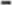 К отношениям, возникающим в связи с заключением, изменением и расторжением соглашения о защите и поощрении капиталовложений, а также в связи с исполнением обязанностей по указанному соглашению, применяются правила гражданского законодательства с учетом особенностей, установленных Федеральным законом.2. Предмет и условия соглашения о защите и поощрении капиталовложений2.1. Администрация Полевского сельского поселения является стороной соглашения о защите и поощрении капиталовложений, если одновременно стороной такого соглашения является Еврейская автономная область, на территории которого реализуется соответствующий инвестиционный проект.2.2. Соглашение о защите и поощрении капитальных вложений заключается не позднее 1 января 2030 года.2.3. Соглашение может быть заключено с российским юридическим лицом, которое удовлетворяет следующим требованиям:а) заявитель отвечает признакам организации, реализующей проект, установленным пунктом 8 части 1 статьи 2 Федерального закона 69-ФЗ;б) заявитель не находится в процессе ликвидации;в) в отношении заявителя не возбуждено производство по делу о несостоятельности (банкротстве) в соответствии с законодательством Российской Федерации.2.4. Соглашение о защите и поощрении капиталовложений заключается с организацией, реализующей проект, при условии, что такое соглашение предусматривает реализацию нового инвестиционного проекта в одной из сфер российской экономики, за исключением следующих сфер и видов деятельности:игорный бизнес;производство табачных изделий, алкогольной продукции, жидкого топлива (ограничение неприменимо к жидкому топливу, полученному из угля, а также на установках вторичной переработки нефтяного сырья согласно перечню, утверждаемому Правительством Российской Федерации);З) добыча сырой нефти и природного газа, в том числе попутного нефтяного газа (ограничение неприменимо к инвестиционным проектам по сжижению природного газа);  оптовая и розничная торговля;деятельность финансовых организаций, поднадзорных Центральному банку Российской Федерации (ограничение неприменимо к случаям выпуска ценных бумаг в целях финансирования инвестиционного проекта);создание (строительство) либо реконструкция и (или) модернизация административно-деловых центров и торговых центров (комплексов) (кроме аэровокзалов (терминалов), а также многоквартирных домов, жилых домов (кроме строительства таких домов в соответствии с договором о комплексном развитии территории).               2.5. По соглашению о защите и поощрении капиталовложений администрация Полевского сельского поселения являющаяся его стороной, обязуется обеспечить организации, реализующей проект, неприменение в ее отношении актов (решений) органов местного самоуправления, ухудшающих условия ведения предпринимательской и (или) иной деятельности, а именно:увеличивающих сроки осуществления процедур, необходимых для реализации инвестиционного проекта;увеличивающих количество процедур, необходимых для реализации инвестиционного проекта;З) увеличивающих размер, взимаемых с организации, реализующей проект, платежей, уплачиваемых в целях реализации инвестиционного проекта;устанавливающих дополнительные требования к условиям реализации инвестиционного проекта, в том числе требования о предоставлении дополнительных документов;устанавливающих дополнительные запреты, препятствующих реализации инвестиционного проекта.При этом организация, реализующая проект, имеет право требовать неприменения таких актов (решений) при реализации инвестиционного проекта от администрации Полевского сельского поселения.           2.6. Администрация Полевского сельского поселения, заключившая соглашение о защите и поощрении капиталовложений, не принимает на себя обязанностей по реализации инвестиционного проекта или каких-либо иных обязанностей, связанных с ведением инвестиционной и (или) хозяйственной деятельности, в том числе совместно с организацией, реализующей проект.3. Порядок заключения соглашения о защите и поощрении капиталовложений             3.1. Соглашение о защите и поощрении капиталовложений заключается с использованием государственной информационной системы в порядке, предусмотренном статьей 7 Федерального закона № 69-ФЗ.             3.2. Для подписания соглашения о защите и поощрении капиталовложений используется электронная подпись.            3.3. От имени Полевского сельского поселения соглашение о защите и поощрении капиталовложений подлежит подписанию администрацией Полевского сельского поселения.                 3.4. Соглашение о защите и поощрении капиталовложений признается заключенным с даты регистрации соответствующего соглашения (внесения в реестр соглашений).              3.5. Соглашение о защите и поощрении капиталовложений подлежит включению в реестр соглашений не позднее пяти рабочих дней с даты подписания администрацией (наименование муниципального образования).    3.6. Организация, реализующая проект, обязана не позднее 1 февраля года, следующего за годом, в котором наступил срок реализации очередного этапа инвестиционного проекта, предусмотренный соглашением о защите и поощрении капиталовложений, представить в орган государственной власти, уполномоченный высшим исполнительным органом государственной власти каждого субъекта Российской Федерации, являющегося стороной соглашения о защите и поощрении капиталовложений, а также в орган местного самоуправления (в случае, если муниципальное образование является стороной соглашения о защите и поощрении капиталовложений) информацию о реализации соответствующего этапа инвестиционного проекта, подлежащую отражению в реестре соглашений.              3.7. Уполномоченное структурное подразделение в случае, если администрация Полевского сельского поселения стороной соглашения о защите и поощрении капиталовложений, осуществляет мониторинг этапов реализации соглашения о защите и поощрении капиталовложений, включающий в себя проверку обстоятельств, указывающих на наличие оснований для расторжения соглашения о защите и поощрении капиталовложений.             3.8. Уполномоченное структурное подразделение не позднее 1 марта года, следующего за годом, в котором наступил срок реализации очередного этапа инвестиционного проекта, предусмотренный соглашением о защите и поощрении капиталовложений, администрация Полевского сельского поселения, в случае если Полевское сельское поселения является стороной соглашения о защите и поощрении капиталовложений) формирует отчеты о реализации соответствующего этапа инвестиционного проекта и направляет их в уполномоченный орган исполнительной власти Еврейской автономной области.       Заключительные положения4.1.Положения об ответственности за нарушение условий соглашения о защите и поощрении капиталовложений установлены статьей 12 Федерального закона № 69-ФЗ.      4.2.Порядок рассмотрения споров по соглашению о защите и поощрении капиталовложений установлен статьей 13 Федерального закона № 69-ФЗ.       4.3.Положения, касающиеся связанных договоров, определены статьей 14 Федерального закона № 69-ФЗ.Муниципальное образование «Полевское сельское поселение»Октябрьского муниципального района                                   Еврейской автономной областиПОСТАНОВЛЕНИЕ   		                                                                                 № 69                                                                     с. ПолевоеО предоставлении отсрочки уплаты арендной платы либо возможности расторжения договоров аренды муниципального имущества, находящегося в муниципальной собственности муниципального образования «Полевское сельское поселение», без применения штрафных санкций физическим лицам, в том числе индивидуальным предпринимателям или являющимся учредителем и руководителем юридического лица, призванным на военную службу по мобилизации в Вооруженные Силы РФ либо заключившим контракт о добровольном содействии в выполнении задач, возложенных на Вооруженные Силы РФ, на период прохождения военной службы (оказания добровольного содействия)                   В соответствии с распоряжением Правительства Российской Федерации от 15.10.2022 г. № 3046-р, руководствуясь Гражданским кодексом Российской Федерации, Федеральным законом от 06.10.2003 № 131-ФЗ «Об общих принципах организации местного самоуправления в Российской Федерации», Уставом муниципального образования, администрация сельского поселенияПОСТАНОВЛЯЕТ:             1. Обеспечить по договорам аренды муниципального имущества, находящегося в муниципальной собственности муниципального образования Полевское сельское поселение (в том числе земельных участков), арендаторами по которым являются физические лица, в том числе индивидуальные предприниматели, юридические лица, в которых одно и то же физическое лицо, являющееся единственным учредителем (участником) юридического лица и его руководителем, в случае если указанные физические лица, в том числе индивидуальные предприниматели или физические лица, являющиеся учредителем (участником) юридического лица и его руководителем, призванные на военную службу по мобилизации в Вооруженные Силы Российской Федерации в соответствии с Указом Президента Российской Федерации от 21 сентября 2022 года №647 «Об объявлении частичной мобилизации в Российской Федерации» или проходящие военную службу по контракту, заключенному в соответствии с пунктом 7 статьи 38 Федерального закона «О воинской обязанности и военной службе», либо заключившие контракт о добровольном содействии в выполнении задач, возложенных на Вооруженные Силы Российской Федерации:                 а) предоставление отсрочки уплаты арендной платы на период прохождения военной службы или оказания добровольного содействия в выполнении задач, возложенных на Вооруженные Силы Российской Федерации;              б) предоставление возможности расторжения договоров аренды без применения штрафных санкций.          1.1.Предоставление отсрочки уплаты арендной платы, указанной в подпункте «а» пункта 1 настоящего постановления, осуществляется на следующих условиях:            1.1.1. отсутствие использования арендуемого по договору имущества в период прохождения военной службы или оказания добровольного содействия в выполнении задач, возложенных на Вооруженные Силы Российской Федерации, лицом, указанным в пункте1 настоящего постановления;                  1.1.2. арендатор направляет арендодателю уведомление о предоставлении отсрочки уплаты арендной платы с приложением копий документов, подтверждающих статус прохождения военной службы по частичной мобилизации в Вооруженных Силах Российской Федерации, или копии уведомления о заключении контракта о прохождении военной службы в соответствии с пунктом 7 статьи 38 Федерального закона либо контракта о добровольном содействии в выполнении задач, возложенных на Вооруженные Силы Российской Федерации, предоставленного федеральным органом исполнительной власти, с которым заключены указанные контракты;               1.1.3. арендатору предоставляется отсрочка уплаты арендной платы на период прохождения лицом, указанным в пункте 1настоящего постановления, военной службы или оказания добровольного содействия в выполнении задач, возложенных на Вооруженные Силы Российской Федерации;             1.1.4. задолженность по арендной плате подлежит уплате на основании дополнительного соглашения к договору аренды со дня окончания периода прохождения военной службы или оказания добровольного содействия в выполнении задач, возложенных на Вооруженные Силы Российской Федерации, поэтапно, не чаще одного раза в месяц, равными платежами, размер которых не превышает размера половины ежемесячной арендной платы по договору аренды;             1.1.5. не допускается установление дополнительных платежей, подлежащих уплате арендатором в связи с предоставлением отсрочки;            1.1.6. не применяются штрафы, проценты за пользование чужими денежными средствами или иные меры ответственности в связи с несоблюдением арендатором порядка и сроков внесения арендной платы (в том числе в случаях, если такие меры предусмотрены договором аренды) на период прохождения лицом, указанным в пункте 1 настоящего постановления, военной службы или оказания добровольного содействия в выполнении задач, возложенных на Вооруженные Силы Российской Федерации;        1.1.7. коммунальные платежи, связанные с арендуемым имуществом по договорам аренды, по которым арендатору предоставлена отсрочка уплаты арендной платы, в период такой отсрочки уплачиваются арендодателем.            1.2. Расторжение договора аренды без применения штрафных санкций, указанное в подпункте «б» пункта 1 настоящего постановления осуществляется на следующих условиях:             1.2.1. арендатор направляет арендодателю уведомление о расторжении договора аренды с приложением копий документов, подтверждающих статус прохождения военной службы по частичной мобилизации в Вооруженных Силах Российской Федерации, или копии уведомления о заключении контракта о прохождении военной службы в соответствии с пунктом 7 статьи 38 Федерального закона либо контракта о добровольном содействии в выполнении задач, возложенных на Вооруженные Силы Российской Федерации, предоставленного федеральным органом исполнительной власти, с которым заключены указанные контракты;              1.2.2. договор аренды подлежит расторжению со дня получения арендодателем уведомления о расторжении договора аренды;              1.2.3. не применяются штрафы, проценты за пользование чужими денежными средствами или иные меры ответственности в связи с расторжением договора аренды (в том числе в случаях, если такие меры предусмотрены договором аренды).            2. Обеспечить муниципальным предприятиям и муниципальным учреждениям, находящимся на территории Полевского сельского поселения, по договорам аренды муниципального имущества, закрепленного на праве оперативного управления, на праве хозяйственного ведения, арендаторами по которым являются физические лица, в том числе индивидуальные предприниматели, юридические лица, в которых одно и то же физическое лицо, являющееся единственным учредителем (участником) юридического лица и его руководителем, в случае если указанные физические лица, в том числе индивидуальные предприниматели или физические лица, являющиеся учредителем (участником) юридического лица и его руководителем, призванные на военную службу по мобилизации в Вооруженные Силы Российской Федерации в соответствии с Указом Президента Российской Федерации от 21 сентября 2022 года № 647 «Об объявлении частичной мобилизации в Российской Федерации» или проходящие военную службу по контракту, заключенному в соответствии с пунктом 7 статьи 38 Федерального закона, либо заключившие контракт о добровольном содействии в выполнении задач, возложенных на Вооруженные Силы Российской Федерации:        а) предоставление отсрочки уплаты арендной платы на период прохождения военной службы или оказания добровольного содействия в выполнении задач, возложенных на Вооруженные Силы Российской Федерации;         б) предоставление возможности расторжения  договоров аренды без применения штрафных санкций.         2.1.Предоставление отсрочки уплаты арендной платы, указанной в подпункте «а» пункта 2 настоящего постановления, осуществляется на следующих условиях:         2.1.1. отсутствие использования арендуемого по договору имущества в период прохождения военной службы или оказания добровольного содействия в выполнении задач, возложенных на Вооруженные Силы Российской Федерации;          2.1.2. арендатор направляет арендодателю уведомление о предоставлении отсрочки уплаты арендной платы с приложением копий документов, подтверждающих статус прохождения военной службы по частичной мобилизации в Вооруженных Силах Российской Федерации, или копии уведомления о заключении контракта о прохождении военной службы в соответствии с пунктом 7 статьи 38 Федерального закона либо контракта о добровольном содействии в выполнении задач, возложенных на Вооруженные Силы Российской Федерации, предоставленного федеральным органом исполнительной власти, с которым заключены указанные контракты;         2.1.3. арендатору предоставляется отсрочка уплаты арендной платы на период прохождения лицом военной службы или оказания добровольного содействия в выполнении задач, возложенных на Вооруженные Силы Российской Федерации;          2.1.4. задолженность по арендной плате подлежит уплате на основании дополнительного соглашения к договору аренды со дня окончания периода прохождения военной службы или оказания добровольного содействия в выполнении задач, возложенных на Вооруженные Силы Российской Федерации, поэтапно, не чаще одного раза в месяц, равными платежами, размер которых не превышает размера половины ежемесячной арендной платы по договору аренды;            2.1.5. не допускается установление дополнительных платежей, подлежащих уплате арендатором в связи с предоставлением отсрочки;           2.1.6. не применяются штрафы, проценты за пользование чужими денежными средствами или иные меры ответственности в связи с несоблюдением арендатором порядка и сроков внесения арендной платы (в том числе в случаях, если такие меры предусмотрены договором аренды) на период прохождения лицом военной службы или оказания добровольного содействия в выполнении задач, возложенных на Вооруженные Силы Российской Федерации;           2.1.7. коммунальные платежи, связанные с арендуемым имуществом по договорам аренды, по которым  арендатору предоставлена отсрочка уплаты арендной платы, в период такой отсрочки уплачиваются арендодателем.           2.2. Расторжение договора аренды без применения штрафных санкций, указанное в подпункте «б» пункта 2 настоящего постановления, осуществляется на следующих условиях:           2.2.1. арендатор направляет арендодателю уведомление о расторжении договора аренды с приложением копий документов, подтверждающих статус прохождения военной службы по частичной мобилизации в Вооруженных Силах Российской Федерации, или копии уведомления о заключении контракта о прохождении военной службы в соответствии с пунктом 7 статьи 38 Федерального закона «О воинской обязанности и военной службе» либо контракта о добровольном содействии в выполнении задач, возложенных на Вооруженные Силы Российской Федерации, предоставленного федеральным органом исполнительной власти, с которым заключены указанные контракты;            2.2.2. договор аренды подлежит расторжению со дня получения арендодателем уведомления о расторжении договора аренды;              2.2.3.не применяются штрафы, проценты за пользование чужими денежными средствами или иные меры ответственности в связи с расторжением договора аренды (в том числе в случаях, если такие меры предусмотрены договором аренды).                        3. Контроль над исполнением настоящего постановления оставляю за собой.               4. Опубликовать настоящее постановление в «Полевском вестнике» Полевского сельского поселения и на официальном сайте администрации Полевского сельского поселения в сети «Интернет».                  5. Настоящее постановление вступает в силу после дня его официального опубликования.Глава администрации сельского поселения							           А.П.ПерминМуниципальное образование «Полевское сельское поселение»Октябрьского муниципального районаЕврейской автономной областиПОСТАНОВЛЕНИЕ23.11.2022	   		                                                                                  № 70с. ПолевоеОб утверждении мест, на которые запрещено возвращать животных без владельцев, и перечня лиц, уполномоченных на принятие решений о возврате животных без владельцев на прежние места обитания на территории муниципального образования «Полевское сельское поселение» Октябрьского муниципального района Еврейской автономной областиВ соответствии с Федеральным законом от 6 октября 2003 № 131-ФЗ «Об общих принципах организации местного самоуправления в Российской Федерации», с частью 6.1 ст. 18 Федерального закона от 27.12.2018 № 498-ФЗ «Об ответственном обращении с животными и о внесении изменений в отдельные законодательные акты Российской Федерации», руководствуясь Уставом Полевского сельского поселения, администрация сельского поселения ПОСТАНОВЛЯЕТ:1. Утвердить места, на которые запрещено возвращать животных без владельцев на территории муниципального образования «Полевское сельское поселение» Октябрьского муниципального района Еврейской автономной области (Приложение №1). 2. Утвердить перечень лиц, уполномоченных на принятие решений о возврате животных без владельцев на прежние места их обитания на территории муниципального образования «Полевское сельское поселение» Октябрьского муниципального района Еврейской автономной области (Приложение №2).3. Опубликовать настоящее постановление в «Полевском вестнике» Полевского сельского поселения и на официальном сайте администрации Полевского сельского поселения в сети «Интернет».4. Контроль за выполнением настоящего постановления оставляю за собой5. Постановление вступает в силу с момента его официального опубликования.Глава администрации сельского поселения							           А.П.Пермин                                                      УТВЕРЖДЕНО                                                                                                        Приложение №1                                                                                                  к постановлению администрации                                                                                                  сельского поселения                                                                        от 23.11.2022 №70ПЕРЕЧЕНЬ МЕСТ, на которые запрещено возвращать животных без владельцевна территории муниципального образования «Полевское сельское поселение» Октябрьского муниципального района Еврейской автономной областиДетские игровые и спортивные площадки.Территории детских, образовательных учреждений.Территории объектов здравоохранения.Территории объектов транспортной инфраструктуры (автобусные остановки).Территории, прилегающие к объектам культуры и искусства.Территории парков, скверов, места массового отдыха.Площадки проведения массовых мероприятий, размещения средств информации.Территории, прилегающие к объектам розничной торговли и общественного питания, местам размещения нестационарных торговых объектов.Территории, прилегающие к многоквартирным домам, с расположенными на них объектами, предназначенными для обслуживания и эксплуатации таких домов, и элементами благоустройства этих территорий.Места, предназначенные для выгула домашних животных.Территории, предназначенные для выпаса сельскохозяйственных животных.Кладбища и мемориальные зоны.Территории административных зданий. Другие территории, которыми беспрепятственно пользуется неограниченный круг лиц. Глава администрации сельского поселения							           А.П.Пермин                                                  УТВЕРЖДЕНО                                                                                                     Приложение №2                                                                                            к постановлению администрации                                                                                               сельского поселения                                                                                               от 23.11.2022 №70ПЕРЕЧЕНЬ ЛИЦ, уполномоченных на принятие решений о возврате животных без владельцев на прежние места их обитания на территории муниципального образования «Полевское сельское поселение» Октябрьского муниципального района Еврейской автономной областиПермин Анатолий Петрович - Глава администрации Полевского сельского поселения.Муниципальное образование «Полевское сельское поселение»Октябрьского муниципального районаЕврейской автономной областиАДМИНИСТРАЦИЯ СЕЛЬСКОГО ПОСЕЛЕНИЯПОСТАНОВЛЕНИЕ29.11.2022				                        	                    		          № 71  с. ПолевоеО создании штаба оповещения на территории администрации Полевского сельского поселенияНа основании выписки из Постановления главы муниципального района от 29.03.2021 №14-013 «Об обеспечении проведения мобилизации людских и транспортных ресурсов на территории муниципального образования «Октябрьский муниципальный район», администрация сельского поселенияПОСТАНОВЛЯЕТ:	1.Создать штаб оповещения на базе администрации Полевского сельского поселения для обеспечения мобилизации людских и транспортных ресурсов на территории администрации Полевского сельского поселения. 2. Признать утратившим силу постановление администрации от 02.04.2019 № 27 «О создании штаба оповещения на территории администрации Полевского сельского поселения».3.Контроль над исполнением настоящего постановления оставляю за собой.4. Опубликовать настоящее постановление в «Полевском вестнике» Полевского сельского поселения и на официальном сайте администрации Полевского сельского поселения в сети «Интернет».5.Настоящее постановление вступает в силу со дня его официального опубликования.Глава администрациисельского поселения 						                А.П.ПерминМуниципальное образование «Полевское сельское поселение»Октябрьского муниципального районаЕврейской автономной областиАДМИНИСТРАЦИЯ СЕЛЬСКОГО ПОСЕЛЕНИЯПОСТАНОВЛЕНИЕ01.12.2022                                                                                                   № 73с. ПолевоеОб утверждении положения о приемочной комиссии для приемки поставленного товара, выполненной работы или оказанной услугиВ соответствии с Федеральным законом от 5 апреля 2013 года № 44-ФЗ «О контрактной системе в сфере закупок товаров, работ, услуг для обеспечения государственных и муниципальных нужд»:1. Утвердить Положение о приемочной комиссии для приемки поставленного товара, выполненной работы или оказанной услуги, результатов отдельного этапа исполнения контракта при осуществлении закупок товаров (работ, услуг)для обеспечения муниципальных нужд администрации муниципального образования Полевское  сельское поселение согласно приложению 1. 2. Утвердить состав приемочной комиссии для приемки поставленного товара, выполненной работы или оказанной услуги, результатов отдельного этапа исполнения контракта при осуществлении закупок товаров (работ, услуг) для обеспечения муниципальных нужд администрации муниципального образования Полевское сельское поселение согласно приложению 2. 3. Контроль за исполнением настоящего постановления оставляю за собой. 4. Настоящее постановление вступает в силу после дня его официального опубликования.Глава администрации сельского поселения								А.П. ПерминПриложение 1к постановлению администрациисельского поселения№ 73 от «01»  декабря 2022ПОЛОЖЕНИЕ
о Приемочной комиссии для приемки поставленного товара, выполненной работы или оказанной услуги, результатов отдельного этапа исполнения контракта при осуществлении закупок товаров (работ, услуг)
для обеспечения муниципальных нужд администрации муниципального образования Полевское сельское поселения1. Общие положения1.1. Настоящее Положение о Приемочной комиссии для приемки поставленного товара, выполненной работы или оказанной услуги, результатов отдельного этапа исполнения контракта при осуществлении закупок товаров (работ, услуг) для обеспечения муниципальных нужд администрации муниципального образования Полевское сельское поселение (далее Положение).Положение определяет цели и задачи создания, порядок формирования  и работы, функции приемочной к миссии для приемки поставленного товара, выполненной работы или оказанной услуги, результатов отдельного этапа исполнения контракта при осуществлении закупок товаров (работ, услуг) для обеспечения муниципальных нужд администрации муниципального образования Полевское сельское поселение (далее – Приемочная комиссия).1.2. Комиссия в пределах своей компетенции осуществляет деятельность во взаимодействии со структурными подразделениями заказчика, контрактным управляющим, экспертами, экспертными организациями.1.3. Приемочная комиссия в своей деятельности руководствуется Гражданским кодексом РФ, Федеральным законом от 5 апреля 2013 года № 44-ФЗ «О контрактной системе в сфере закупок товаров, работ, услуг для обеспечения государственных и муниципальных нужд» (далее – Закон от 5 апреля 2013 года № 44-ФЗ), и иными федеральными законами и нормативно-правовыми актами Российской Федерации, и муниципального образования администрации Полевского сельского поселения, в соответствии с которыми осуществляется регулирование в соответствующей сфере деятельности, а также определяется порядок оборота и требования к поставляемым товарам, выполняемым работам, оказываемым услугам, в том числе настоящим Положением.2. Цели и задачи Приемочной комиссии2.1. Цели Приемочной комиссии:2.1.1. Обеспечение приемки поставленных товаров, выполненных работ, оказанных услуг (далее – товары, работы, услуги).2.1.2. Предотвращение коррупции и других злоупотреблений при приемке товаров, работ, услуг.2.2. Задачи Приемочной комиссии:2.2.1. Установление соответствия товаров, работ, услуг условиям и требованиям заключенного контракта.2.2.2. Принятие решения об исполнении обязательств по контракту. Приемочная комиссия принимает одно из следующих решений:– о надлежащем исполнении обязательств по контракту;– о неисполнении или ненадлежащем исполнении обязательств по контракту.2.2.3. Подготовка отчетных материалов о работе Приемочной комиссии.3. Порядок формирования Приемочной комиссии3.1. Приемочная комиссия создается должностным лицом заказчика и действует на постоянной основе для организации приемки товаров, работ, услуг для муниципальных нужд в рамках исполнения контрактов.3.2. Персональный состав Приемочной комиссии утверждается постановлением администрации муниципального образования Северный район.3.3. В состав Приемочной комиссии входят не менее пяти человек, включая председателя приемочной комиссии (далее – Председатель), секретаря приемочной комиссии (далее –Секретарь) и других членов Приемочной комиссии.3.4. Председатель является членом Приемочной комиссии. В отсутствие Председателя Приемочной комиссии его обязанности и функции осуществляет другой член Приемочной комиссии, на которого Заказчиком будут возложены соответствующие обязанности.3.5. Секретарь является членом Приемочной комиссии. В отсутствие Секретаря Приемочной комиссии его обязанности и функции в соответствии с настоящим Положением осуществляет любой член Приемочной комиссии, уполномоченный на выполнение таких функций Председателем.3.6. Члены Приемочной комиссии осуществляют свои полномочия лично, передача полномочий члена Приемочной комиссии другим лицам не допускается.3.7. Замена члена Приемочной комиссии осуществляется на основании постановления администрации муниципального образования Полевское сельское поселение.3.8. Членами Приемочной комиссии не могут быть лица, лично заинтересованные в результатах исполнения контракта или отдельного этапа контракта. К таким лицам относятся:лица, подавшие заявку на участие в определении поставщика;лица, на которых способны оказывать влияние сотрудники поставщика (исполнителя, подрядчика) или их органы управления;лица, являющиеся сотрудниками, собственниками, членами органов управления, кредиторами поставщика (исполнителя, подрядчика);лица, состоящие в браке с руководителем поставщика (подрядчика, исполнителя) либо являющиеся его близкими родственниками, усыновителями, усыновленными.3.9. В случае выявления в составе Приемочной комиссии указанных лиц Заказчик незамедлительно заменяет их другими лицами, которые соответствуют требованиям, предъявляемым к членам Приемочной комиссии.3.10. Член Приемочной комиссии, обнаруживший в процессе работы Приемочной комиссии свою личную заинтересованность в результатах исполнения контракта, должен незамедлительно сделать заявление об этом Председателю Приемочной комиссии, который в таком случае обязан донести до руководителя Заказчика информацию о необходимости замены члена Приемочной комиссии.3.11. Личная заинтересованность заключается в возможности получения членом Приемочной комиссии доходов в виде денег, ценностей, иного имущества, в том числе имущественных прав, или услуг имущественного характера, а также иной выгоды для себя или третьих лиц.4. Функции Приемочной комиссии4.1. Приемочная комиссия осуществляет следующие функции:4.1.1. Проводит анализ документов, подтверждающих факт поставки товаров, выполнения работ и оказания услуг, на предмет соответствия указанных товаров, работ, услуг количеству и качеству, ассортименту, сроку годности, утвержденным образцам и формам изготовления, а также иным требованиям, предусмотренным контрактом.4.1.2. Проводит анализ представленных поставщиком (подрядчиком, исполнителем) отчетных документов и материалов, включая товарно-транспортные документы, товарные накладные, документы изготовителя, инструкции по применению товара, паспорт на товар, сертификаты соответствия, доверенности, акты выполненных работ и оказанных услуг на предмет их соответствия требованиям законодательства Российской Федерации и контракта, а также
устанавливает наличие предусмотренного условиями контракта количества экземпляров и копий отчетных документов и материалов.4.1.3. Доводит до сведения председателя комиссии по закупкам информацию о необходимости направления запросов поставщику (подрядчику, исполнителю) об отсутствии недостающих отчетных документов и материалов, а также получении разъяснений по предоставленным документам и материалам.4.1.4. В случае соответствия товара, работы, услуги условиям контракта подписывает документ о приемке результата отдельного этапа исполнения контракта либо товара, работы, услуги.5. Порядок деятельности Приемочной комиссии5.1. Председатель Приемочной комиссии:5.1.1. Осуществляет общее руководство работой Приемочной комиссии, организует и планирует деятельность Приемочной комиссии, председательствует на заседаниях Приемочной комиссии, контролирует выполнение принятых решений и обеспечивает выполнение настоящего Положения.5.1.2. Определяет время и место проведения заседаний Приемочной комиссии и уведомляет членов Приемочной комиссии о месте, дате и времени проведения заседания.5.1.3. Объявляет заседание правомочным или выносит решение о его переносе из-за отсутствия необходимого количества членов Приемочной комиссии.5.1.4. Открывает и ведет заседание Приемочной комиссии, объявляет перерывы.5.1.5. Объявляет состав Приемочной комиссии.5.1.6. Вносит предложения об исключении из состава членов Приемочной комиссии, нарушающих свои обязанности.5.1.7. Подписывает документ о приемке результата отдельного этапа исполнения контракта, либо товара, работы, услуги.5.1.8. Контролирует направление контрактной службе документа о приемке.5.1.9. Несет ответственность за своевременную приемку товаров, работ, услуг, а также за соответствие принятых товаров, работ, услуг условиям контракта.5.1.10. Осуществляет иные действия в соответствии с законодательством Российской Федерации о контрактной системе в сфере закупок товаров, работ, услуг для обеспечения муниципальных нужд и настоящим Положением.5.2. Секретарь Приемочной комиссии:5.2.1. Осуществляет подготовку документов к заседанию Приемочной комиссии.5.2.2. Своевременно передает необходимую информацию всем членам Приемочной комиссии, ведет протоколы заседания, выдает выписки из протоколов или решений Приемочной комиссии, ведет иную документацию комиссии.5.2.3. Оформляет документ о приемке по результатам проведенной приемки результата отдельного этапа исполнения контракта, а также товара, работы, услуги.5.2.4. По поручению Председателя Приемочной комиссии подготавливает информацию для контрактного управляющего о необходимости направления запросов поставщикам (подрядчикам, исполнителям) о недостающих или несоответствующих документах и материалах, а также получает разъяснения по представленным материалам, документам.5.2.5. Выполняет по поручению Председателя иные необходимые организационные мероприятия, обеспечивающие деятельность Приемочной комиссии.5.3. Члены Приемочной комиссии:5.3.1. Осуществляют проверку товаров, работ, услуг на предмет их соответствия условиям контракта и предусмотренной им нормативной и технической документации.5.3.2. Осуществляют проверку оформления представленной отчетной документации, комплектность и количество экземпляров представленной документации.5.3.3. Принимают решение по результатам проверки товаров, работ, услуг, которое оформляется документом о приемке.5.3.4. Подписывают документ о приемке результата отдельного этапа исполнения контракта либо товара, работы, услуги.5.3.5. Осуществляют иные действия для все сторонней оценки (проверки) соответствия товаров, работ, услуг условиям муниципального контракта и требованиям законодательства Российской Федерации при выявлении несоответствий или недостатков товаров, работ, услуг,
препятствующих их приемке в целом или отдельного этапа.6. Порядок приемки товаров, работ, услуг6.1. Приемочная комиссия правомочна осуществлять свои функции, если на заседании присутствуют все члены Приемочной комиссии.6.2. Решения Приемочной комиссии принимаются простым большинством голосов от числа членов Приемочной комиссии. При голосовании каждый член Приемочной комиссии имеет один голос. Голосование осуществляется открыто.6.3. Работа Приемочной комиссии осуществляется на ее заседаниях, которые проводятся по мере необходимости с учетом требований настоящего Положения.6.4. Приемка результатов отдельного этапа исполнения контракта, а также поставленного товара, выполненной работы или оказанной услуги осуществляется в порядке и в сроки, которые установлены контрактом.6.5. По итогам проведения приемки товаров, работ, услуг Приемочной комиссией принимается одно из следующих решений:6.5.1. Товары поставлены, работы выполнены, услуги оказаны полностью в соответствии с условиями контракта и предусмотренной им нормативной и технической документации, подлежат приемке.6.5.2. По итогам приемки товаров, работ, услуг выявлены недостатки поставленных товаров, выполненных работ, оказанных услуг по количеству, комплектности, объему, качеству и иным требованиям, установленным контрактом, которые поставщику (подрядчику, исполнителю) следует устранить в согласованные с Заказчиком сроки.6.5.3. Товары не поставлены, работы не выполнены, услуги не оказаны, либо товары поставлены, работы выполнены, услуги оказаны с нарушениями условий контракта и предусмотренной им нормативной и технической документации, не подлежат приемке.6.6. Решение Приемочной комиссии оформляется документом о приемке, которое подписывается всеми членами Приемочной комиссии, участвующими в приемке товаров, работ, услуг и утверждается заказчиком. Если член Приемочной комиссии не согласен с решением и (или) имеет особое мнение, оно заносится в документ о приемке Приемочной комиссии за подписью этого члена Приемочной комиссии.6.7. Документ по проведению приемки товаров, работ, услуг по контракту должен содержать:– дату и место проведения приемки товаров, работ, услуг по контракту;– наименование Заказчика;– наименование поставщика (подрядчика, исполнителя);– номер и дату контракта;– наименование товаров, работ, услуг по контракту;– номер и дату экспертизы;– результаты экспертизы;– перечень замечаний, которые были выявлены по итогам приемки товаров, работ, услуг, и перечень рекомендаций и предложений по их реализации;– решение о возможности или о невозможности приемки товаров, работ, услуг;– результаты голосования по итогам приемки товаров, работ, услуг;– подписи всех членов Приемочной комиссии.6.8. Если по итогам приемки товаров, работ, услуг будет принято решение о невозможности осуществления приемки товаров, работ, услуг, то заключение Приемочной комиссии по проведению приемки товаров, работ, услуг составляется не менее чем в двух экземплярах и незамедлительно передается Заказчику и поставщику (подрядчику, исполнителю).6.9. Приемочная комиссия вправе не отказывать в приемке результатов отдельного этапа исполнения контракта либо товара, работы или услуги в случае выявления несоответствия этих результатов либо этих товара, работы, услуги условиям контракта, если выявленное несоответствие не препятствует приемке этих результатов либо этих товара, работы, услуги и устранено поставщиком (подрядчиком, исполнителем).6.10. Приемка результатов отдельного этапа исполнения контракта, а также товара, работы или услуги осуществляется в порядке и в сроки, которые установлены контрактом, и оформляется документом о приемке результата отдельного этапа исполнения контракта либо товара, работы, услуги, который подписывается всеми членами Приемочной комиссии и утверждается Заказчиком, либо поставщику (подрядчику, исполнителю) в те же сроки Приемочной комиссией направляется в
письменной форме мотивированный отказ от подписания такого документа.6.11. Для проверки предоставленных поставщиком (подрядчиком, исполнителем) результатов, предусмотренных контрактом, в части их соответствия условиям контракта Заказчик обязан провести экспертизу.6.12. Экспертиза результатов, предусмотренных контрактом, может проводиться Заказчиком своими силами или к ее проведению могут привлекаться эксперты, экспертные организации на основании контрактов, заключенных в соответствии с Законом от 5 апреля 2013 года № 44-ФЗ.6.13. При принятии решения о приемке или об отказе в приемке результатов отдельного этапа исполнения контракта либо товара, работы или услуги Приемочная комиссия должна учитывать отраженные в заключении по результатам экспертизы, проведенной Заказчиком своими силами, предложения.6.14. В случае привлечения Заказчиком для проведения экспертизы экспертов, экспертных организаций при принятии решения о приемке или об отказе в приемке результатов отдельного этапа исполнения контракта либо товара, работы или услуги Приемочная комиссия должна учитывать отраженные в заключении по результатам указанной экспертизы предложения экспертов, экспертных организаций, привлеченных для ее проведения.6.15. Члены Приемочной комиссии, осуществляющие приемку товара, работы либо услуги по количеству, качеству и комплектности, должны удостоверять своей подписью только те факты, которые были установлены с их участием. Запись в документах о приемке данных, не установленных непосредственно членами Приемочной комиссии, запрещается.6.16. При исполнении контракта жизненного цикла оформление документа о приемке поставленного товара или выполненной работы (в том числе при необходимости проектирования объекта капитального строительства, создания товара, который должен быть создан в результате выполнения работы) осуществляется после предоставления поставщиком (подрядчиком) в соответствии с настоящим Федеральным законом в порядке и в сроки, которые установлены контрактом, обеспечения исполнения контракта в части последующего обслуживания, при необходимости эксплуатации в течение срока службы, ремонта и (или) утилизации поставленного товара или созданного в результате выполнения работы объекта капитального строительства или товара.6.1. Исполнение контракта по результатам электронных процедур6.1.1. При исполнении контракта, заключенного по результатам проведения электронных процедур, закрытых электронных процедур (за исключением закрытых электронных процедур, проводимых в случае, предусмотренном пунктом 5 части 11 статьи 24 Закона № 44-ФЗ):6.1.2. Поставщик (подрядчик, исполнитель) в срок, установленный в контракте формирует с использованием единой информационной системы, подписывает усиленной электронной подписью лица, имеющего право действовать от имени поставщика (подрядчика, исполнителя), и размещает в единой информационной системе документ о приемке. К документу о приемке могут прилагаться документы, которые считаются его неотъемлемой частью. При этом в случае, если информация, содержащаяся в прилагаемых документах, не соответствует информации, содержащейся в документе о приемке, приоритет имеет информация, содержащаяся в документе о приемке.6.1.3. Не позднее двадцати рабочих дней, следующих за днем поступления заказчику документа о приемке:члены приемочной комиссии подписывают усиленными электронными подписями поступивший документ о приемке или формируют с использованием единой информационной системы, подписывают усиленными электронными подписями мотивированный отказ от подписания документа о приемке с указанием причин такого отказа. При этом, если приемочная комиссия включает членов, не являющихся работниками заказчика, допускается осуществлять подписание документа о приемке, составление мотивированного отказа от подписания документа о приемке, подписание такого отказа без использования усиленных электронных подписей и единой информационной системы;заказчик подписывает документ о приемке или мотивированный отказ от подписания документа о приемке усиленной электронной подписью лица, имеющего право действовать от имени заказчика, и размещает их в единой информационной системе. Если члены приемочной комиссии не использовали усиленные электронные подписи и единую информационную систему, заказчик прилагает подписанные ими документы в форме электронных образов бумажных документов.7. Ответственность членов Приемочной комиссии7.1. Члены Приемочной комиссии, виновные в нарушении законодательства Российской Федерации и иных нормативных правовых актов о контрактной системе в сфере закупок товаров, работ, услуг для обеспечения муниципальных нужд и настоящего Положения, несут дисциплинарную, гражданско-правовую, административную, уголовную ответственность в соответствии с законодательством Российской Федерации.7.2. Член Приемочной комиссии, допустивший нарушение законодательства Российской Федерации, иных нормативных правовых актов о контрактной системе в сфере закупок товаров, работ, услуг для обеспечения муниципальных нужд и (или) настоящего Положения, может быть заменен по решению Заказчика.7.3. В случае если члену Приемочной комиссии станет известно о нарушении порядка приемки товаров, работ, услуг, закупаемых для нужд Заказчика, член Приемочной комиссии обязан письменно сообщить о данном нарушении Председателю и (или) Заказчику в течение одного дня с момента, когда он узнал о таком нарушении.7.4. Члены Приемочной комиссии не вправе распространять сведения, составляющие государственную, служебную или коммерческую тайну, ставшие известными им в ходе приемки товаров, работ, услуг.Приложение  2к постановлению администрациисельского поселения№ 73 от 01.12.2022Составприемочной комиссии для приемки поставленного товара, выполненной работы или оказанной услуги, результатов отдельного этапа исполнения контракта при осуществлении закупок товаров (работ, услуг)для обеспечения муниципальных нужд администрации муниципального образования Полевское сельское поселениеМуниципальное образование «Полевское сельское  поселение»Октябрьского муниципального районаЕврейской автономной областиАДМИНИСТРАЦИЯ СЕЛЬСКОГО ПОСЕЛЕНИЯ	ПОСТАНОВЛЕНИЕ	01.12.2022						                                                     №  74с. ПолевоеОб утверждении муниципальной программы «Профилактика безнадзорности и правонарушений несовершеннолетних на территории Полевского сельского поселения на 2023-2025 гг.В соответствии со статьей 14 Федерального закона от 06 октября 2003 года №131-ФЗ «Об общих принципах организации местного самоуправления в Российской Федерации», с Федеральным законом от 23 июня 2016 года N182-ФЗ "Об основах системы профилактики правонарушений в Российской Федерации", Федеральным законом от 24 июня 1999 года № 120-ФЗ «Об основах системы профилактики безнадзорности и правонарушений несовершеннолетних»,  в целях осуществления комплекса мер социального, правового, организационного, информационного и иного характера, направленных на выявление и устранение причин и условий, способствующих совершению правонарушений среди несовершеннолетних, проживающих на территории Полевского сельского поселения, Уставом Полевского сельского поселения администрация сельского поселения ПОСТАНОВЛЯЕТ:1. Утвердить муниципальную программу «Профилактика безнадзорности и правонарушений несовершеннолетних на территории Полевского сельского поселения на 2023-2025гг.», согласно приложению.2. Контроль за выполнением настоящего постановления оставляю за собой.3. Опубликовать настоящее постановление в средствах массовой информации. 4. Настоящее постановление вступает в силу после дня его официального опубликования.Глава администрациисельского поселения                                                                                 А.П. ПерминПриложениек постановлению администрации  сельского  поселения от 01.12.2022 № 74МУНИЦИПАЛЬНАЯ ПРОГРАММА «Профилактика безнадзорности и правонарушений несовершеннолетних на территории Полевского сельского  поселения на 2023-2025годы»ПАСПОРТ1. Содержание проблемы и обоснование необходимости ее решения программно-целевым методомВ последние годы проблемы беспризорности и безнадзорности несовершеннолетних приобрели особую остроту и актуальность. В обществе сохраняются устойчивые неблагоприятные факторы, способствующие увеличению количества семей группы риска, дающих наибольшее число безнадзорных детей, возникновению социальных отклонений в поведении несовершеннолетних (употребление спиртных напитков, разводы, лишение родительских прав, рождение детей вне брака, ухудшение психологического климата и в устойчивых семьях). 2. Цели и задачи программы, сроки ее реализации, целевые индикаторы и показатели результативностиЦели: Основной целью программы является комплексное решение проблемы профилактики безнадзорности и правонарушений несовершеннолетних; эффективная социализация и реабилитация детей и подростков, находящихся в трудной жизненной ситуации; создание условий для предупреждения семейного неблагополучия.Для достижения указанной цели решаются следующие задачи:1. Предупреждение безнадзорности, беспризорности, правонарушений и антиобщественных действий несовершеннолетних, выявление и устранение причин и условий, способствующих этому, обеспечение защиты прав и интересов несовершеннолетних, выявление и пресечение случаев вовлечения несовершеннолетних в совершении преступлений и антиобщественных действий.2. Осуществление профилактической работы с семьями на ранней стадии социального неблагополучия. 3. Реализация мероприятий, направленных на повышение уровня правосознания несовершеннолетних, обеспечение безопасности личности, охрану прав детей и подростков.Программой определена последовательность решений и комплекса поставленных задач.3.Перечень программных мероприятий 4. Ресурсное обеспечение программы	Финансирование мероприятий Программы не предусмотрено.5. Оценка эффективности реализации программыПредполагается, что реализация мероприятий Программы будет способствовать:- снижению числа правонарушений и преступлений, совершаемых несовершеннолетними;- сокращению числа семей, находящихся в социально опасном положении;- улучшению информационного обеспечения деятельности по профилактике безнадзорности и правонарушений несовершеннолетних;- повышению эффективности социально-реабилитационной работы с детьми и подростками, оказавшимися в трудной жизненной ситуации, а также совершившими противоправные деяния;- привлечению организаций независимо от организационно-правовых форм и форм собственности к разработке комплекса мер по работе с несовершеннолетними и молодежью, способствующих предупреждению правонарушений.Муниципальное образование «Полевское сельское поселение»Октябрьского муниципального районаЕврейской автономной областиАДМИНИСТРАЦИЯ СЕЛЬСКОГО ПОСЕЛЕНИЯПОСТАНОВЛЕНИЕ01.12.2022											       № 75с. Полевое Об утверждении положения о порядке сообщения руководителем муниципального учреждения о возникновении личной заинтересованности при исполнении должностных обязанностей, которая приводит или может привести к конфликту интересовВ соответствии с Федеральным законом от 25.12.2008 № 273-ФЗ «О противодействии коррупции», Уставом муниципального образования «Полевское сельское поселение» администрация сельского поселенияПОСТАНОВЛЯЕТ:           1. Утвердить прилагаемое положение о порядке сообщения руководителем муниципального учреждения о возникновении личной заинтересованности при исполнении должностных обязанностей, которая приводит или может привести к конфликту интересов.2. Контроль за исполнением настоящего постановления оставляю за собой.3. Опубликовать настоящее постановление в средствах».4. Настоящее постановление вступает в силу после дня его официального опубликования. Глава администрациисельского поселения                                                                 		   А.П. Пермин   					         УТВЕРЖДЕНО
                                                            постановлением администрации
                                                            сельского поселения                                                                                от 01.12.2022  № 75Положениео порядке сообщения руководителем муниципального учреждения о возникновении личной заинтересованности при исполнении должностных обязанностей, которая приводит или может привести к конфликту интересов1. Настоящим Положением определяется порядок сообщения руководителем муниципального учреждения (далее – руководитель) о возникновении личной заинтересованности при исполнении должностных обязанностей, которая приводит или может привести к конфликту интересов.2. Руководитель в соответствии с законодательством Российской Федерации о противодействии коррупции обязан принимать меры по недопущению любой возможности возникновения конфликта интересов и урегулированию конфликта интересов.3. В случае возникновения у руководителя личной заинтересованности, которая приводит или может привести к конфликту интересов, он обязан уведомить (как только ему станет об этом известно, но не позднее одного рабочего дня, следующего за днем возникновения у руководителя личной заинтересованности)  в письменной форме главу администрации Полевского сельского поселения (далее – глава администрации). 4. Уведомление о возникновении личной заинтересованности при исполнении должностных обязанностей, которая приводит или может привести к конфликту интересов, оформляется по форме согласно приложению № 1 к настоящему Положению. 5. При нахождении руководителя в служебной командировке, не при исполнении должностных (служебных) обязанностей и вне пределов места работы, о возникшем конфликте интересов или о возможности его возникновения руководитель муниципального учреждения обязан сообщить главе администрации городского поселения с помощью любых доступных средств связи не позднее рабочего дня, следующего за днем, когда руководителю стало известно о возникшем конфликте интересов или о возможности его возникновения, а по прибытии к месту работы в тот же день в письменной форме направить на имя главы администрации уведомление по установленной форме.Уведомление подписывается руководителем лично с указанием даты его составления.6. К уведомлению могут прилагаться имеющиеся у руководителя материалы, подтверждающие обстоятельства, доводы и факты, изложенные в уведомлении.7. Уведомление представляется в администрацию Полевского сельского поселения, уполномоченный по профилактике коррупционных и иных правонарушений в администрации Полевского сельского поселения  регистрирует в журнале регистрации уведомлений руководителя муниципального учреждения о возникшем конфликте интересов или о возможности его возникновения (далее - журнал).8. Журнал оформляется муниципальными служащими администрации сельского поселения по форме согласно приложению № 2 настоящему Положению и хранится в администрации сельского поселения.9. Для журнала должно быть выделено отдельное номенклатурное дело. Журнал должен быть прошит, пронумерован и заверен печатью администрации сельского поселения.10. Регистрация уведомления производится в день поступления.11. Копия уведомления с отметкой о регистрации передается (направляется) руководителю, представившему (направившему) уведомление.12. Отказ в принятии, регистрации уведомления, а также в выдаче копии такого уведомления с отметкой о регистрации не допускается.13. Специалист  администрации сельского поселения не позднее дня, следующего за днем регистрации уведомления, направляет его главе администрации с приложением мотивированного заключения о предварительном рассмотрении уведомления, материалы, полученные в ходе предварительного рассмотрения уведомления. 14. Глава администрации, рассмотрев уведомление, мотивированное заключение о предварительном рассмотрении уведомления, материалы, полученные в ходе предварительного рассмотрения уведомления, не позднее трех рабочих дней со дня регистрации уведомления, проводит собеседование с руководителем, представившим уведомление, получает от него письменные пояснения (при необходимости) и принимает по результатам рассмотрения поступившего уведомления одно из следующих решений:а) признать, что при исполнении должностных обязанностей руководителем, представившим уведомление, конфликт интересов отсутствует;б) признать, что при исполнении должностных обязанностей руководителем, представившим уведомление, личная заинтересованность приводит или может привести к конфликту интересов.Решение оформляется в письменном виде и в течение двух рабочих дней со дня принятия доводится до руководителя, представившего уведомление, под роспись.15. В случае принятия решения, предусмотренного подпунктом «б» пункта 14 настоящего Порядка, глава администрации обеспечивает принятие мер по предотвращению или урегулированию конфликта интересов либо рекомендует руководителю, представившему уведомление, принять такие меры. В этом случае устанавливается срок, в течение которого руководитель, представивший уведомление, обязан принять конкретные меры по предотвращению или урегулированию конфликта интересов. 16. Рассмотрение уведомления, представленного руководителем, в отсутствие главы администрации осуществляется заместителем главы администрации, исполняющим его полномочия. 17. Муниципальные служащие обеспечивают конфиденциальность полученных от руководителя сведений в соответствии с законодательством Российской Федерации о персональных данных.18. В случае непринятия руководителем, представившим уведомление, мер по предотвращению или урегулированию конфликта интересов, глава администрации обеспечивает применение к руководителю, допустившему правонарушение, мер юридической ответственности, предусмотренных законодательством Российской ФедерацииУчредитель – Собрание депутатов Полевского сельского поселения 		   Октябрьского муниципального района Еврейской                         автономной области;Главный редактор – Тетюкова С.В.;Первый экземпляр подписан в печать _05.12.2022 в _12_ часов  00   минут;Дата выхода в свет - _05.12.2022Тираж 10 экземпляров;«Полевской вестник» распространяется бесплатно;Адрес издания: ул.Советская, 10, с.Полевое, Октябрьского района. ЕАО                                                1. Информация о проведении публичных слушаний по проекту решения «О внесении изменений   в Устав муниципального образования « Полевское сельское поселение».              2. Решения Собрания депутатов от 02.12.2022 № 207 «О передаче осуществления части полномочий органов местного самоуправления Полевского сельского поселения Октябрьского муниципального района Еврейской автономной области органам местного самоуправления Октябрьского муниципального района  Еврейской автономной области  на 2023 год».           3.  Решения Собрания депутатов от 02.12.2022 № 208 «О передаче Контрольно-ревизионной комиссии Октябрьского муниципального района Еврейской автономной области полномочий Контрольно-ревизионной комиссии Полевского сельского поселения по осуществлению внешнего муниципального финансового контроля на 2023 год».           4. Решения Собрания депутатов от 02.12.2022 № 209 «О внесении изменений в решение Собрания депутатов от 11.10.2022 №201  «Об утверждении  Перечня муниципального имущества муниципального образования «Полевское сельское поселение» Октябрьского муниципального района Еврейской автономной области, свободного от прав третьих лиц (за исключением имущественных прав субъектов малого и среднего предпринимательства), в целях предоставления его во владение и (или) пользование на долгосрочной основе (в том числе по льготным ставкам арендной платы) субъектам малого и среднего предпринимательства и организациям, образующим инфраструктуру поддержки малого и среднего предпринимательства».               5. Решения Собрания депутатов от 02.12.2022 № 210 «О признании утратившим силу решения Собрания депутатов от 25.10.2021 №154 «Об утверждении положения о муниципальном земельном контроле в границах Полевского сельского поселения» (в ред. решения от 01.03.2022 №182)».            6. Постановление администрации сельского поселения от 14.11.2022 № 65 «О внесении изменений в постановление администрации сельского поселения от  22.11.2021 г.    №  57 «Об утверждении перечня главных администраторов доходов и перечня главных администраторов источников финансирования дефицита бюджета муниципального образования «Полевское сельское поселение» Октябрьского муниципального района Еврейской автономной области»            7. Постановление администрации сельского поселения от 14.11.2022 № 66 «Об утверждении порядка информирования населения об установке дорожного знака или нанесения разметки на автомобильных дорогах местного значения на территории муниципального образования «Полевское сельское поселение»            8. Постановление администрации сельского поселения от 22.11.2022 № 67«Об основных направлениях бюджетной и налоговой политики муниципального образования «Полевское сельское поселение» Октябрьского муниципального района Еврейской автономной области на 2023 год и на плановый период 2024-2025 годов            9. Постановление администрации сельского поселения от 22.11.2022 № 68 «Об утверждении Порядка и условий заключения соглашений о защите и поощрении капиталовложений со стороны  муниципального образования «Полевское сельское поселение.            10. Постановление администрации сельского поселения от 23.11.2022 № 69 «О предоставлении отсрочки уплаты арендной платы либо возможности расторжения договоров аренды муниципального имущества, находящегося в муниципальной собственности муниципального образования «Полевское сельское поселение», без применения штрафных санкций физическим лицам, в том числе индивидуальным предпринимателям или являющимся учредителем и руководителем юридического лица, призванным на военную службу по мобилизации в Вооруженные Силы РФ либо заключившим контракт о добровольном содействии в выполнении задач, возложенных на Вооруженные Силы РФ, на период прохождения военной службы (оказания добровольного содействия)             11. Постановление администрации сельского поселения от 23.11.2022 № 70 «Об утверждении мест, на которые запрещено возвращать животных без владельцев, и перечня лиц, уполномоченных на принятие решений о возврате животных без владельцев на прежние места обитания на территории муниципального образования «Полевское сельское поселение» Октябрьского муниципального района Еврейской автономной области       12. Постановление администрации сельского поселения от 29.11.2022 № 71 « О создании штаба оповещения на территории администрации Полевского сельского поселения»          13. Постановление администрации сельского поселения от 01.12.2022 № 73 «Об утверждении положения о приемочной комиссии для приемки поставленного товара, выполненной работы или оказанной услуги»           14. Постановление администрации сельского поселения от 01.12.2022 № 74 «Об утверждении муниципальной программы «Профилактика безнадзорности и правонарушений несовершеннолетних на территории Полевского сельского поселения на 2023-2025 гг.».         15. Постановление администрации сельского поселения от 01.12.2022 № 75 «Об утверждении положения о порядке сообщения руководителем муниципального учреждения о возникновении личной заинтересованности при исполнении должностных обязанностей, которая приводит или может привести к конфликту интересов».Глава администрации Октябрьского муниципального района Глава администрации Полевского сельского поселения________________ М.Ю. Леонова __________________А.П. Пермин Код по бюджетной классификации Российской ФедерацииКод по бюджетной классификации Российской ФедерацииКод по бюджетной классификации Российской ФедерацииКод по бюджетной классификации Российской ФедерацииСроки перечисления  (мм. гг.)Размер, руб.главыраздела, подразделацелевой статьивида расходовСроки перечисления  (мм. гг.)Размер, руб.12345653114 0393 0 00 24000540январь 20238103,7553114 0393 0 00 24000540февраль 20238103,0053114 0393 0 00 24000540март 20238103,0053114 0393 0 00 24000540апрель 20238103,0053114 0393 0 00 24000540май 20238103,0053114 0393 0 00 24000540июнь 20238103,0053114 0393 0 00 24000540июль 20238103,0053114 0393 0 00 24000540август 20238103,0053114 0393 0 00 24000540сентябрь 20238103,0053114 0393 0 00 24000540октябрь 20238103,0053114 0393 0 00 24000540ноябрь 20238103,0053114 0393 0 00 24000540декабрь 20238103,00ВСЕГО:97 236,75Глава администрации Октябрьского муниципального районаГлава администрации Полевского сельского поселения________________ М.Ю. Леонова __________________А.П. Пермин Председатель Собраниядепутатов Октябрьского муниципального районаЕврейской автономной областиПредседатель Собрания депутатовмуниципального образования «Полевское сельское поселение»Октябрьского муниципального района Еврейской автономной области________________Н.Ю. Прищепа«____» _______________ 2022 годаПредседатель контрольно-ревизионной  комиссии Октябрьскогомуниципального района Еврейской автономной области__________________А.П.Пермин«____» _______________ 2022 годаКод по бюджетной классификации Российской ФедерацииКод по бюджетной классификации Российской ФедерацииКод по бюджетной классификации Российской ФедерацииКод по бюджетной классификации Российской ФедерацииСроки перечисления Иного межбюджетного трансферта (мм. гг.)Размер Иного межбюджетного трансферта, руб.главыраздела, подразделацелевой статьивида расходовСроки перечисления Иного межбюджетного трансферта (мм. гг.)Размер Иного межбюджетного трансферта, руб.12345653114 0393 0 00 26000540январь 20230,0053114 0393 0 00 26000540февраль 20230,0053114 0393 0 00 26000540март 202316500,0053114 0393 0 00 26000540апрель 20230,0053114 0393 0 00 26000540май 20230,0053114 0393 0 00 26000540июнь 20230,0053114 0393 0 00 26000540июль 20230,0053114 0393 0 00 26000540август 20230,0053114 0393 0 00 26000540сентябрь 202316500,0053114 0393 0 00 26000540октябрь 20230,0053114 0393 0 00 26000540ноябрь 20230,0053114 0393 0 00 26000540декабрь 20230,00ВСЕГО:33000,00Председатель Собрания депутатовмуниципального образования «Полевское сельское поселение»Октябрьского муниципального района Еврейской автономной области __________________А.П.ПерминПредседатель контрольно-ревизионной  комиссии Октябрьскогомуниципального района Еврейской автономной области  _______________Г.Г.АнишинаМуниципальное образование «Полевское сельское поселение»Октябрьского муниципального районаЕврейской автономной областиСОБРАНИЕ ДЕПУТАТОВРЕШЕНИЕ 02.12.2022                                                                                                     № 209с. ПолевоеО внесении изменений в решение Собрания депутатов от 11.10.2022 №201  «Об утверждении  Перечня муниципального имущества муниципального образования «Полевское сельское поселение» Октябрьского муниципального района Еврейской автономной области, свободного от прав третьих лиц (за исключением имущественных прав субъектов малого и среднего предпринимательства), в целях предоставления его во владение и (или) пользование на долгосрочной основе (в том числе по льготным ставкам арендной платы) субъектам малого и среднего предпринимательства и организациям, образующим инфраструктуру поддержки малого и среднего предпринимательства»В соответствии с Федеральным законом от 02.07.2007 №209-ФЗ «О развитии малого и среднего предпринимательства в Российской Федерации», Федеральным законом от 06.10.2003 № 131-ФЗ «Об общих принципах организации местного самоуправления в Российской Федерации», Уставом муниципального образования «Полевское сельское поселение», Собрание депутатов РЕШИЛО:           1. Внести в решение Собрания депутатов от 11.10.2022 №201  «Об утверждении  Перечня муниципального имущества муниципального образования «Полевское сельское поселение» Октябрьского муниципального района Еврейской автономной области, свободного от прав третьих лиц (за исключением имущественных прав субъектов малого и среднего предпринимательства), в целях предоставления его во владение и (или) пользование на долгосрочной основе (в том числе по льготным ставкам арендной платы) субъектам малого и среднего предпринимательства и организациям, образующим инфраструктуру поддержки малого и среднего предпринимательства» следующие изменения:	1.1. Наименование дополнить словами «…а также физическим лицам, не являющимся индивидуальными предпринимателями и применяющим специальный налоговый режим «Налог на профессиональный доход».1.2. Пункт 1 дополнить словами: «…а также физическим лицам, не являющимся индивидуальными предпринимателями и применяющим специальный налоговый режим «Налог на профессиональный доход».1.3. Наименование Перечня, дополнить словами: «…а также физическим лицам, не являющимся индивидуальными предпринимателями и применяющим специальный налоговый режим «Налог на профессиональный доход».2. Контроль за исполнением настоящего решения возложить на постоянную комиссию Собрания депутатов по экономике и социальным вопросам (Пайдершев К.С).3. Настоящее решение опубликовать в «Полевском вестнике» Полевского сельского поселения Октябрьского муниципального района Еврейской автономной области».4. Настоящее решение вступает в силу после дня его официального опубликования.Глава сельского поселения                                                                 А.П. ПерминМуниципальное образование «Полевское сельское поселение»Октябрьского муниципального районаЕврейской автономной областиСОБРАНИЕ ДЕПУТАТОВРЕШЕНИЕ 02.12.2022                                                                                                     № 210с. ПолевоеО признании утратившим силу решения Собрания депутатов от 25.10.2021 №154 «Об утверждении положения о муниципальном земельном контроле в границах Полевского сельского поселения» (в ред. решения от 01.03.2022 №182)В соответствии с Земельным кодексом Российской Федерации, Федеральным законом от 31.07.2020 №248-ФЗ «О государственном контроле (надзоре) и муниципальном контроле в Российской Федерации», Федеральным законом от 06.10.2003 № 131-ФЗ «Об общих принципах организации местного самоуправления в Российской Федерации», Уставом муниципального образования «Полевское сельское поселение», Собрание депутатов РЕШИЛО:1.Признать утратившим силу решение Собрания депутатов от 25.10.2021 №154 «Об утверждении Положения о муниципальном земельном контроле в границах Полевского сельского поселения».2. Признать утратившим силу решение Собрания депутатов 01.03.2022 №182 « О внесении изменений в решение Собрания депутатов от 25.10.2021 №154 «Об утверждении Положения о муниципальном земельном контроле в границах Полевского сельского поселения».3. Контроль за исполнением настоящего решения возложить на постоянную комиссию Собрания депутатов по экономике и социальным вопросам (Пайдершев К.С).4. Настоящее решение опубликовать в «Полевском вестнике» Полевского сельского поселения Октябрьского муниципального района Еврейской автономной области».5. Настоящее решение вступает в силу после дня его официального опубликования.Глава сельского поселения                                                              А.П. ПерминКод бюджетной классификации Российской ФедерацииКод бюджетной классификации Российской ФедерацииНаименование главного администратора доходов бюджета муниципального образования «Полевское сельское поселение» Октябрьского муниципального района Еврейской автономной областиглавного администратора доходовдоходов бюджета муниципального образования «Полевское сельское поселение» Октябрьского муниципального района Еврейской автономной областиНаименование главного администратора доходов бюджета муниципального образования «Полевское сельское поселение» Октябрьского муниципального района Еврейской автономной области123182Федеральная налоговая служба1 01 02010 01 0000 110Налог на доходы физических лиц с доходов, источником которых является налоговый агент, за исключением доходов, в отношении которых исчисление и уплата налога осуществляются в соответствии со ст. 227, 227.1 и 228 Налогового Кодекса Российской Федерации1 01 02020 01 0000 110Налог на доходы физических лиц с доходов, полученных от осуществления деятельности физическими лицами, зарегистрированными в качестве индивидуальных предпринимателей, нотариусов, занимающихся частной практикой, адвокатов, учредивших адвокатские кабинеты, и других лиц, занимающихся частной практикой в соответствии со статьей 227 Налогового кодекса Российской Федерации1 01 02030 01 0000 110Налог на доходы физических лиц с доходов, полученных физическими лицами в соответствии со статьей 228 Налогового кодекса Российской Федерации1 05 03010 01 0000 110Единый сельскохозяйственный налог1 06 01030 10 0000 110Налог на имущество физических лиц, взимаемый по ставкам, применяемым к объектам налогообложения, расположенным в границах сельских поселений1 06 06033 10 0000 110Земельный налог с организаций, обладающих земельным участком, расположенным в границах сельских поселений1 06 06043 10 0000 110Земельный налог с физических лиц, обладающих земельным участком, расположенным в границах сельских поселений1 09 04053 10 0000 110Земельный налог (по обязательствам, возникшим до 1 января 2006 года), мобилизуемый на территориях сельских поселений501Финансовый отдел администрации муниципального района муниципального образования «Октябрьский муниципальный район» Еврейской автономной области 531Администрация Полевского сельского поселения Октябрьского муниципального района Еврейской автономной области1 11 05025 10 0000 120Доходы, получаемые в виде арендной платы, а также средства от продажи права на заключение договоров аренды за земли, находящиеся в собственности сельских поселений (за исключением земельных участков муниципальных бюджетных и автономных учреждений)1 11 05035 10 0000 120Доходы от сдачи в аренду имущества, находящегося в оперативном управлении органов управления сельских поселений и созданных ими учреждений (за исключением имущества муниципальных бюджетных и автономных учреждений)1 11 09045 10 0000 120Прочие поступления от использования имущества, находящегося в собственности сельских поселений (за исключением имущества муниципальных бюджетных и автономных учреждений, а также имущества муниципальных унитарных предприятий, в том числе казенных)1 13 01995 10 0000 130Прочие доходы от оказания платных услуг (работ) получателями средств бюджетов сельских поселений1 13 02995 10 0000 130Прочие доходы от компенсации затрат бюджетов сельских поселений1 14 02052  10 0000 410Доходы от реализации имущества, находящегося в оперативном управлении учреждений, находящихся в ведении органов управления сельских поселений (за исключением имущества муниципальных бюджетных и автономных учреждений), в части реализации основных средств по указанному имуществу1 14 02053 10 0000 410Доходы от реализации иного имущества, находящегося в собственности сельских поселений (за исключением имущества муниципальных бюджетных и автономных учреждений, а также имущества муниципальных унитарных предприятий, в том числе казенных), в части реализации основных средств по указанному имуществу1 14 06025 10 0000 430Доходы от продажи земельных участков, находящихся в собственности сельских поселений (за исключением земельных участков муниципальных бюджетных и автономных учреждений)1 16 07010 10 0000 140Штрафы, неустойки, пени, уплаченные в случае просрочки исполнения поставщиком (подрядчиком, исполнителем) обязательств, предусмотренных муниципальным контрактом, заключенным муниципальным органом, казенным учреждением сельского поселения1 16 10032 10 0000 140Прочее возмещение ущерба, причиненного муниципальному имущества сельского поселения (за исключением имущества, закрепленного за муниципальными бюджетными (автономными) учреждениями, унитарными предприятиями)1 17 05050 10 0000 180Прочие неналоговые доходы бюджетов сельских поселенийДоходы, закрепляемые за всеми администраторами1 17 01050 10 0000 180Невыясненные поступления, зачисляемые в бюджеты сельских поселенийМуниципальное образование «Полевское сельское поселение»Октябрьского муниципального районаЕврейской автономной областиАДМИНИСТРАЦИЯ СЕЛЬСКОГО ПОСЕЛЕНИЯПОСТАНОВЛЕНИЕМуниципальное образование «Полевское сельское поселение»Октябрьского муниципального районаЕврейской автономной областиАДМИНИСТРАЦИЯ СЕЛЬСКОГО ПОСЕЛЕНИЯПОСТАНОВЛЕНИЕМуниципальное образование «Полевское сельское поселение»Октябрьского муниципального районаЕврейской автономной областиАДМИНИСТРАЦИЯ СЕЛЬСКОГО ПОСЕЛЕНИЯПОСТАНОВЛЕНИЕ14.11.2022       № 66с. Полевоес. Полевоес. ПолевоеПермин АнатолийПетрович- председатель комиссии, глава администрации сельского поселения Прилепко ЕленаАнатольевна- секретарь комиссии, специалист-эксперт администрации сельского поселенияСтупина ОксанаСергеевна- бухгалтер администрации сельского поселенияКатаева ОльгаНиколаевна- депутат Собрания депутатов Полевского сельского поселенияБережкоНаталья Ивановна- директор МКУ ПЦКД МО «Полевское сельское поселение»	Наименование характеристик программыСодержание характеристик программыНаименование программыМуниципальная программа«Профилактика безнадзорности и правонарушений несовершеннолетних на территории Полевского сельского поселения  на 2023-2025 годы»Разработчик программыАдминистрация Полевского сельского поселенияЦели и задачи программыЦель: комплексное решение проблем профилактики безнадзорности и правонарушений несовершеннолетних, их социальной адаптации, повышение уровня защиты прав и интересов несовершеннолетних; эффективная социализация и реабилитация детей и подростков, находящихся в трудной жизненной ситуации; создание условий для предупреждения семейного неблагополучия. Задачи: Предупреждение безнадзорности, беспризорности правонарушений и антиобщественных действий несовершеннолетних, выявление и устранение причин и условий, способствующих этому; обеспечение защиты прав и интересов несовершеннолетних, выявление и пресечение случаев вовлечения несовершеннолетних в совершении преступлений и антиобщественных действий.Осуществление профилактической работы с семьями на ранней стадии социального неблагополучия; развитие и повышение качества услуг учреждений социального обслуживания семей и детей.Реализация мероприятий, направленных на повышение уровня правосознания несовершеннолетних, обеспечение безопасности личности, охрану прав детей и подростков.Совершенствование нормативно-правового регулирования в сфере профилактики безнадзорности и правонарушений несовершеннолетних.Сроки и этапы реализации программы2023-2025 годыОжидаемые конечные результаты реализации программы Снижение уровня преступности, совершенных несовершеннолетними или с их участием в общем количестве преступлений, совершенных на территории  Полевского сельского поселения ;Снижение количества несовершеннолетних, совершивших правонарушения или преступления, в общем количестве несовершеннолетних;Повышение эффективности социально-реабилитационной работы с детьми и подростками, совершившими противоправные действияИсполнители программыАдминистрация Полевского сельского поселения№Цели и задачи мероприятий ПрограммыДополнительная информация характеризующаяСрок реализации мероприятий ПрограммыОбъем финансирования, тыс. рублейОбъем финансирования, тыс. рублейОбъем финансирования, тыс. рублейИсполнители мероприятий программы№Цели и задачи мероприятий ПрограммыДополнительная информация характеризующаяСрок реализации мероприятий ПрограммыФинансовые средства всегоБюджет местной администрации Внебюджетные средстваИсполнители мероприятий программы1.Информационно-аналитическое обеспечение работы по профилактике безнадзорности, правонарушений несовершеннолетних1.Информационно-аналитическое обеспечение работы по профилактике безнадзорности, правонарушений несовершеннолетних1.Информационно-аналитическое обеспечение работы по профилактике безнадзорности, правонарушений несовершеннолетних1.Информационно-аналитическое обеспечение работы по профилактике безнадзорности, правонарушений несовершеннолетних1.Информационно-аналитическое обеспечение работы по профилактике безнадзорности, правонарушений несовершеннолетних1.Информационно-аналитическое обеспечение работы по профилактике безнадзорности, правонарушений несовершеннолетних1.Информационно-аналитическое обеспечение работы по профилактике безнадзорности, правонарушений несовершеннолетних1.Информационно-аналитическое обеспечение работы по профилактике безнадзорности, правонарушений несовершеннолетних1.Организация работы комиссии  по профилактике безнадзорности и правонарушений несовершеннолетнихПостоянно 202320242025---Администрациясельского поселения2.Выявление несовершеннолетних, находящихся в социально опасном положении Постоянно 202320242025---Администрация сельского поселения3.Создание базы данных о несовершеннолетних, семьях, находящихся в социально-опасном положенииПостоянно 202320242025---Администрация сельского поселения4.Выявление несовершеннолетних, употребляющих алкогольную и спиртосодержащую продукцию, наркотические средства, психотропные или одурманивающие вещества Постоянно 202320242025---Администрациия сельского поселения 2.Мероприятия по предупреждению безнадзорности и правонарушений несовершеннолетних  2.Мероприятия по предупреждению безнадзорности и правонарушений несовершеннолетних  2.Мероприятия по предупреждению безнадзорности и правонарушений несовершеннолетних  2.Мероприятия по предупреждению безнадзорности и правонарушений несовершеннолетних  2.Мероприятия по предупреждению безнадзорности и правонарушений несовершеннолетних  2.Мероприятия по предупреждению безнадзорности и правонарушений несовершеннолетних  2.Мероприятия по предупреждению безнадзорности и правонарушений несовершеннолетних  2.Мероприятия по предупреждению безнадзорности и правонарушений несовершеннолетних 2.1.Проведение совместных рейдов в ночное время, совместно с полицией, КДНСогласно графику 202320242025---Администрация сельского поселения2.2.Организация работы кружков, секций и других спортивно-культурных формирований для работы с детьми и подростками  Постоянно 202320242025---Администрация, МКУ ПЦКД, МОУ СОШ с. Полевое2.3.Привлечение к участию в массовых мероприятиях на базе учреждений культуры детей и подростков «группы риска»Постоянно 202320242025---Администрация,  МКУ ПЦКД 2.4.Проведение обследований жилищно-бытовых условий проживания семей «группы риска» и несовершеннолетних, состоящих на учете в КДН Постоянно202320242025---администрация2.5.Индивидуальные разъяснительные и профилактические беседы с родителями по предотвращению правонарушений детейПостоянно202320242025---Администрация2.6.Содействие в оформлении мер социальной поддержкиПостоянно202320242025---Администрация3. Методическое и информационно-аналитическое обеспечение работы по профилактике безнадзорности и правонарушений несовершеннолетних3. Методическое и информационно-аналитическое обеспечение работы по профилактике безнадзорности и правонарушений несовершеннолетних3. Методическое и информационно-аналитическое обеспечение работы по профилактике безнадзорности и правонарушений несовершеннолетних3. Методическое и информационно-аналитическое обеспечение работы по профилактике безнадзорности и правонарушений несовершеннолетних3. Методическое и информационно-аналитическое обеспечение работы по профилактике безнадзорности и правонарушений несовершеннолетних3. Методическое и информационно-аналитическое обеспечение работы по профилактике безнадзорности и правонарушений несовершеннолетних3. Методическое и информационно-аналитическое обеспечение работы по профилактике безнадзорности и правонарушений несовершеннолетних3. Методическое и информационно-аналитическое обеспечение работы по профилактике безнадзорности и правонарушений несовершеннолетних3.1.Распространение среди подростков, молодежи их родителей информационных материалов профилактического содержания, по вопросам формирования здорового образа жизни, санитарно-гигиенических знаний.Постоянно202320242025--Администрация3.2.Освещения проблем и состояния работы с безнадзорностью и правонарушениями несовершеннолетних, наркомании и токсикомании среди молодежи  в сети «Интернет»  на официальном сайте сельского поселения.Постоянно202320242025---администрация